Санкт-Петербургский государственный университетКРАСНОВА Анастасия АнатольевнаВыпускная квалификационная работаЛексико-семантическая группа прилагательных с идентификатором «чуткий» (на фоне английского языка)Уровень образования: бакалавриатНаправление 45.03.02 «Лингвистика»Основная образовательная программа СВ.5095. «Русский язык как иностранный» Профиль «Русский язык как иностранный» Научный руководитель:доцент, кафедра русского языка как иностранного и методики его преподавания Кузнецов Юрий Александрович Рецензент:доцент, ФГБОУВО«Санкт-Петербургскийгорный университет»Мальцев Игорь ВикторовичСанкт-Петербург2021ВВЕДЕНИЕРусский язык обладает большими возможностями для передачи смысловых оттенков при описании характера человека. Этому во многом способствует немалое количество прилагательных, которые образуют различные синонимические ряды, семантические поля и лексико-семантические группы. Однако для того, чтобы правильно употреблять синонимичные прилагательные, нужно знать их сочетаемостный потенциал и особенности функционирования, смысловые оттенки и стилистические различия. В данной работе рассматривается лексико-семантическая группа прилагательных с базовым идентификатором «чуткий», характеризующая человека. Стоит отметить, что лексика любого языка – это единая система. Каждый элемент этой системы связан с другими элементами, и образованию этих связей во многом способствуют такое понятие как лексико-семантическая группа, которое будут рассмотрено в данной работе. Актуальность работы обуславливается тем, что прилагательное «чуткий» и остальные прилагательные, входящие в одну лексико-семантическую группу с данным словом, являются частотными в употреблении. Знание их значений и смысловых отличий позволит избежать ошибочного употребления данных прилагательных. В частности, эти данные будут полезны при обучении русскому языку иностранных студентов, так как в практике преподавания РКИ нередко возникают проблемы с определением закономерностей сочетаемости прилагательных с определяемыми существительными. В связи с этим семантизация лексико-семантической группы с базовым идентификатором «чуткий» требует изучения для дальнейшей презентации в иностранной аудитории. Более того, прилагательные, входящие в данную лексико-семантическую группу, довольно часто используются при описании русского характера.Объект исследования: русские и английские прилагательные, входящие в лексико-семантическую группу с базовым идентификатором «чуткий».Предмет исследования: особенности семантики и функционирования лексических единиц, входящих в лексико-семантическую группу с базовым идентификатором «чуткий». Цель исследования: описать лексико-семантическую группу с базовым идентификатором «чуткий» и изучить особенности функционирования данных прилагательных в современном русском языке, сделать сопоставительный анализ данных прилагательных с прилагательными английского языка. Поставленная цель предполагает решение следующих задач: Составить теоретическую базу исследования (анализ научной литературы);Определить состав и объём исследуемой лексико-семантической группы в русском языке; Отобрать все сведения об анализируемых прилагательных, представленные в лексикографических источниках;Провести сравнительный анализ значений;Рассмотреть функционирование отобранных прилагательных в контекстах «Национального корпуса русского языка» и определить особенности их семантики и функционирования;Определить состав и объём исследуемой лексико-семантической группы в английском языке;Сопоставить данные, полученные в результате анализа лексико-семантической группы с базовым идентификатором «чуткий» в русском и английском языках.Гипотеза исследования заключается в том, что анализ особенностей семантики выбранных прилагательных, их парадигматических и синтагматических связей, а также особенностей их функционирования в тексте позволит выявить основные различия данных прилагательных и позволит более точно определить их семантические характеристики. Сопоставительный анализ данной лексико-семантической группы с прилагательными английского языка со схожим значением позволит определить различие между репрезентацией чуткого человека в этих культурах. Материал исследования: данные толковых и синонимических словарей русского языка, данные толковых и словарей-тезаурусов английского языка, данные Национального корпуса русского языка.Методы и приёмы исследования: описательный метод, методы компонентного и дистрибутивного анализа, приём сплошной выборки из лексикографических источников, приём стилистической характеристики, приём направленной выборки материала из «Национального корпуса русского языка». Новизна работы определяется тем, что несмотря на то что исследователи часто обращаются к анализу прилагательных, которые характеризуют человека, лексико-семантическая группа с базовым идентификатором чуткий до настоящего времени не исследовалась.Теоретическая значимость работы заключается в определении лингвистических характеристик анализируемых прилагательных с целью их дальнейшего лексикографического описания. Практическая значимость работы заключается в том, что результаты исследования могут быть использованы в практике преподавания русского языка как иностранного, а также в практике учебной лексикографии при составлении лингвокультурологического словаря свойств личности.Структура работы: данная работа состоит из введения, трех глав, заключения, списка использованной литературы, списка использованных словарей и интернет-источников, трех приложений.ГЛАВА 1. ОСНОВНЫЕ ТЕОРЕТИЧЕСКИЕ ВОПРОСЫ ИЗУЧЕНИЯ И ОПИСАНИЯ ЛЕКСИЧЕСКИХ ОБЪЕДИНЕНИЙ В РУССКОМ ЯЗЫКЕI.1. Системность лексикиI.1.1. Понятие о лексике и языковой системе. Типы связей в лексикеЛексика – это многозначный термин, который употребляется как в отношении всего словарного запаса данного языка (например: русская лексика, античная лексика и др.), так и по отношению к определённым пластам на лексическом уровне (пример: лексика Есенина, просторечная лексика и др.). Слово «лексика» пришло в русский язык из греческого языка (от греч. «lexicos» – относящийся к слову). Таким образом, лексика – это совокупность слов языка. Эти слова образуют в языке определённый ярус, который можно назвать лексическим. Стоит отметить, что лексический уровень языка отличается непосредственной обращённостью к действительности. Лексика отражает те изменения, которые происходят в современном мире и в общественной жизни. Появление новых предметов в обиходе, различных реалий влечёт за собой создание новых наименований или видоизменение семантики тех или иных слов. С данным фактом связана и ещё одна из характерных черт, присущих лексике – её подвижность. Лексика – одна из наиболее открытых и подвижных сфер языка, ей присущи постоянные изменения и динамика. Лексика включает в себя множественный состав лексических единиц, обусловленный многообразием нашего мира, который продолжает развиваться и требует новых обозначений для окружающей нас действительности. Одним из основных свойств того или иного уровня языка является системность, однако в отношении лексического уровня языка возникали дискуссии по данному вопросу. Исследователи не признавали системный характер лексики: было принято считать, что лексика – это лишь отражение связей и отношений действительности, что словарный состав языка не поддаётся систематизации по причине неограниченности его компонентов. Однако данная точка зрения не может считаться корректной, так как в лексике чётко прослеживаются отношения, свойственные самой языковой системе. Ю.С. Сорокин по этому поводу пишет, что системность в лексике проявляется в: 1) семантической структуре слова, отражающей его отношение к действительности; 2) словопроизводственных отношениях, связях слов с другими словами по своей форме, отношению слова к той или иной общей или частной лексико-грамматической категории (части речи, гнездо слов); 3) семантических связях и отношениях слова с другими словами: синонимия, антонимия; объединений слов в лексико-тематические группы, отдельные терминологические ряды, семантические микросистемы; 4) контекстуальных, семантико-фразеологических связях слов: наличии устойчивой сочетаемости слов в речи, определенных единообразных типов этой сочетаемости; 5) объединении, группировке слов по стилистическим свойствам». [Цит. по Зиновьева 2005: 30].В связи с данными положениями далее мы будем придерживаться мнения, что лексика системна и, более того, является частью единой языковой системы. В связи с этим следует обратиться к понятию языковой системы. Языковая система – это множество языковых элементов языка, находящихся в отношениях и связях друг с другом, которое образует определенное единство и целостность. [Зиновьева 2005: 29].Таким образом, каждое слово в лексической системе обладает значением и связывается с другими словами, имеет способность образовывать новые словоформы. В связи с этим принято выделять три основных типа связей в лексике: 1) парадигматические; 2) синтагматические; 3) деривационные (словообразовательные). Парадигматические связи проявляются в группах слов, объединяемых общностью признаков. Таким образом, для объединения слов важнейшим критерием служит наличие (или отсутствие) как сходных, так и различительных признаков в их семантической структуре. Стоит отметить, что парадигматические отношения в лексике многоплановы и семантически разнообразны. Одно слово может входить в разные группы и подгруппы, образовывая лексико-семантическую парадигму. Результатом сопоставления слов или их противопоставления по различным семантическим признакам является образование «рядов соподчинённых или перекрещивающихся лексико-семантических парадигм» или рядов, объединённых силой их связи между собой. Таким образом, в рамках парадигматических связей мы можем говорить об отношении синонимии и антонимии. [Половникова 1988: 12-13].Синтагматические отношения в лексике определяют закономерности сочетания лексических единиц друг с другом. М.И. Фомина отмечает, что синтагматические отношения «также обусловлены системой языка в целом, но по сравнению с семантическими парадигмами больше зависят от контекста. Синтагматические связи раскрываются в процессе реализации значений слов именно в определённых лексических сочетаниях». М.И. Фомина приводит следующий пример: «география – изучение, развитие географии; физическая география; география командировок, география открытий». Изначально у слова «география» было лишь одно значение («комплекс наук, изучающих поверхность земли с её природными условиями, распределение на ней населения, экономических ресурсов), однако затем у него развилось новое значение («границы размещения, распространения чего-либо»), которое закрепилось в лексической синтагматике, что привело к расширению сочетаемости слова и изменению в парадигматических отношениях. [Фомина 2003:14]. Таким образом, мы можем утверждать, что характер лексической сочетаемости слов влияет на их местоположение положение в лексической парадигме и на её специфику в целом. Деривационные связи проявляются в том случае, когда слова связаны отношениями словопроизводства, то есть в зависимости от значения мотивировано их объединение в разные словообразовательные ряды. [Половникова 1988: 13].По мнению авторов учебника «Современный русский язык» Н. С. Валгиной, Д. Э. Розенталя и М. И. Фоминой, в лексике обнаруживаются парадигматические и синтагматические отношения. Деривационный же тип отношений ученые не выделяют. Они говорят о тесной связи синтагматических и парадигматических отношений: «Оба типа системных отношений тесно связаны между собой и образуют в целом сложную лексико-семантическую систему, являющуюся частью общеязыковой системы» [Валгина 2002: 6].В работе «Система в лексической семантике (анализ семантической структуры слова)» Ж. П. Соколовская также выделяет парадигматические и синтагматические отношения слов [Соколовская 1979: 8]. Парадигматические связи слов лежат в основе лексической системы любого языка, которая, в свою очередь дробится на множество микросистем. Простейшими из них являются пары слов, связанные противоположностью значений, то есть антонимы. Более сложные микросистемы состоят из слов, группируемых на основании сходства значений. Они образуют синонимические ряды. Наиболее крупные семантические объединения слов вливаются в обширные лексико-грамматические классы – части речи [Розенталь 2001: 7-8].Данная работа посвящена анализу синонимического ряда, поэтому для нас в первую очередь представляют интерес парадигматические отношения и в частности синонимические отношения. 1.1.2. Синонимия в русском языкеСовременный русский язык чрезвычайно богат. В русском языке множество слов, которые помогают разнообразить нашу речь, сделать её более выразительной, а также помогают избежать тавтологии. Более того, следует помнить, что при формулировании мысли нужно тщательно подбирать слова и выбирать такие, которые наиболее подходят для соответствующей речевой ситуации. В русском языке существуют лексемы, которые обозначают один и тот же предмет, одно и то же явление или действие, одно и то же качество. Однако эти лексемы могут иметь различные оттенки значений. С этим связано понятие синонимии.Синонимия – одно из ярких проявлений системности отношений в лексике. В синонимические связи вступают слова, сходные по возникающим ассоциациям и близости обозначаемых понятий. Стоит отметить, что этот признак присущ не всем словам русского языка. В синонимические отношения не вступают имена собственные, названия стран, городов, посёлков и их жителей, слова-термины. Однако и тут есть свои исключения. Существуют некоторые различия в понимании сущности термина «синонимия». Во введении к академическому «Словарю синонимов русского языка» А. П. Евгеньева дает следующую характеристику синонимов: «В качестве синонимов в нашем Словаре рассматриваются слова, которые в современном русском литературном языке употребляются для обозначения одного и того же понятия (следовательно, получившие в толковых словарях совпадающие или очень близкие толкования) <…> Синонимом в полном смысле слова следует считать такое слово, которое определилось по отношению к своему эквиваленту (к другому слову с тождественным или предельно близким значением) и может быть противопоставлено ему по какой-либо линии: по тонкому оттенку в значении, по выражаемой экспрессии, по эмоциональной окраске, по стилистической принадлежности, а следовательно, занимает свое место в лексико-семантической системе литературного общенационального языка» [Словарь синонимов русского языка в двух томах 1970: 10-11].В нашей работе мы будем придерживаться определения, которое дано в словаре «Языкознание. Большой энциклопедический словарь» под редакцией В.Н. Ярцевой. Синонимия определяется как «тип семантических отношений языковых единиц, заключающийся в полном или частичном совпадении их значений». [Ярцева 1990: 447]. Как правило, это слова одной и той же части речи (а также, в более широком понимании, фразеологизмы, морфемы, синтаксические конструкции), имеющие полные или частично совпадающие значения. Данное определение представляется нам наиболее точным и исчерпывающим. Более того, оно считается наиболее традиционным и общепринятым.Стоит отметить, что существует определённая классификация синонимов. По степени синонимичности (тождеству, близости значений и способности замещать друг друга, нейтрализовать в тексте противопоставляемые семантические признаки) синонимы делятся на полные, или абсолютные (пример: забастовка – стачка), и частичные, или относительные (пример: линия – черта).  В зависимости от семантических или функционально-стилистических различий условно выделяются три основные типа синонимов: 1) идеографические или собственно семантические, они оттеняют разные стороны обозначаемого объекта (пример: кроткий – незлобливый – покорный – смирный) и указывают на различную степень проявления признака, действия (пример: страх – ужас), 2) стилистические – это такие синонимы, в значении которых есть различие в стилистике, дополнительные оценочно-экспрессивные оттенки (пример: лицо – лик – рожа), 3) семантико-стилистические синонимы, которые совмещают обе вышеперечисленные функции (пример: идти – тащиться (разг.) 'идти медленно, с трудом'). По структуре синонимы могут быть однокорневыми (пример: метель – метелица) и разнокорневыми (пример: метель – буран – вьюга). С точки зрения языка и речи и регулярной воспроизводимости синонимы могут быть языковыми и индивидуально-авторскими, контекстуальными. [Синонимия // Языкознание. Большой энциклопедический словарь 1990: 447].1.1.2. Понятие «синонимический ряд» и его доминантыВ нашей работе обращается внимание на синонимический ряд, поэтому следует проанализировать взаимосвязь понятий «синоним», «синонимический ряд» и «доминанта синонимического ряда». Два и более лексических синонима, которые соотносятся между собой при обозначении одних и тех же явлений, предметов, признаков и т.д., образуют в языке определённую группу, парадигму, которая называется синонимическим рядом. В. Д. Черняк отмечает, что синонимические ряды могут быть и минимальными, двучленными, и протяженными, включающими иногда более двух десятков слов [Черняк 2010: 8].Члены каждого синонимического ряда идентифицируются семантически и стилистически относительно его доминанты. Доминанта синонимического ряда – это семантически наиболее простое, стилистически нейтральное и синтагматически наименее закреплённое слово, которое является исходным пунктом системного построения синонимического ряда. Например: «высокий» (о человеке) — «рослый», «длинный» (разг.). «долговязый» (разг.); «высокий» (о языке, стиле) — «возвышенный», «приподнятый», «торжественный». «патетический» (книжн.); «высокий» (о звуке. голосе) — «тонкий», «писклявый» (разг.)» [Синонимы // Языкознание. Большой энциклопедический словарь 1990: 447].Однако следует отметить, что одной из главных проблем синонимии является выделение доминанты синонимического ряда. Некоторые учёные считают нецелесообразным выделять доминанту синонимического ряда. Так С.Г. Бережан в своих работах отмечает, что доминанты синонимического ряда просто не существует в действительности, в сознании носителей языка: «Если исходить из положения, что связанные реальными синонимическими отношениями лексические единицы образуют не ряд, а цикл, в котором они не просто «зацеплены» друг за друга, а объективно соотносятся каждая с каждой, то нет нужды выделять никакой доминанты».  [Бережан 1973: 84].Другие исследователи считают выделение доминанты возможным. Гречко В.А. пишет: «исходным пунктом системного построения ряда является его опорное слово – доминанта». [Гречко 1963: 25]. Как правило, опорный член (доминанта) потенциально содержит все семантические признаки, находящие свою реализацию в различных контекстных условиях. Исследователи отмечают, что при определении доминанты синонимического ряда следует опираться на признаки наибольшей обобщённости и наименьшей степени этико-стилистической маркированности. Таким образом, можно сделать вывод, что доминанта синонимического ряда существует, однако не всегда представляется возможным её выделение. В данном случае важно установить отношения внутри синонимического ряда, а также определить дифференциальные семы, которые определяют различия между синонимами. Имеются различные подходы к критериям выделения доминанты синонимического ряда. Во-первых, в качестве доминанты, как правило выделяется такой член синонимического ряда, который наиболее чётко выражает его основу. В.Д. Черняк утверждает: «В большинстве случаев характеристика синонимического ряда начинается с определения его общего значения, объединяющего все синонимы ряда». Данное значение должно совпадать с семантическим ядром и не должно содержать указаний на дифференциальные признаки, которые имеются у других членов ряда. Во-вторых, в качестве доминанты принято выделять слово с наиболее ясно очерченным значением. В-третьих, доминанта синонимического ряда должна быть наиболее употребительной по сравнению с остальными членами ряда. В-четвёртых, доминанта должна быть стилистически нейтральной. В-пятых, доминанта, как правило, должна обладать широкой сочетаемостью, это самый частотный компонент синонимического ряда. Ю.Д. Апресян отмечает: «Доминанты – почти всегда лексемы первого плана, наиболее обработанные в языке и наиболее укоренённые во всей отражённой в нём словесной культуре». [Апресян 1995: 73].Данные критерии представляются разумными и удобными, однако анализ языкового материала нередко показывает, что невозможно однозначно выделить в конкретных синонимических рядах доминанту, поскольку она не выражает общую, интегральную сему всей группы синонимов. В.Д. Черняк в своих работах говорит о том, что общую сему или ядерные семы нельзя представить в виде одного слова. [Черняк 1989: 23]Таким образом, несмотря на общепринятый подход к определению доминанты синонимического ряда и наличие критериев ее выделения, на практике выделение общей семы, доминанты может вызывать определенные трудности. В некоторых синонимических рядах выделение доминанты действительно не представляется возможным, однако семантическая связь между членами ряда не вызывает сомнения. В данной работе доминанта синонимического ряда выделяется с трудом. Семантическая связь между элементами ряда очевидна, однако выделение опорного слова вызывает затруднения. Таким образом, данный синонимический ряд является нецентрированным. В связи с этим мы, вслед за Юрием Дерениковичем Апресяном, будем считать доминантой данного синонимического ряда прилагательное «чуткий». 1.1.3. Понятие лексико-семантической группы и основные её признакиОдин из наиболее продуктивных способов описания и презентации лексики в рамках РКИ является группировка слов в лексико-семантические группы (ЛСГ). Однако исследователи по-разному понимают объём данного понятия ввиду различного характера смысловых связей лексем.Э.В. Кузнецова предложила следующее определение лексико-семантической группы: «Лексико-семантическая группа – это класс слов одной части речи, имеющих в своих значениях достаточно общий интегральный семантический компонент (компоненты) и типовые уточняющие дифференциальные компоненты» [Кузнецова 1989: 78].Ф. П. Филин в своей работе определил лексико-семантическую группу слов как: «совокупность слов, имеющих близкие (в том числе и противопоставленные – антонимы) и идентичные значения с различными оттенками, дифференциальными признаками (синонимы)» [Филин 2008: 221].Л.В. Васильев отмечал, что ЛСГ «может обозначаться любой семантический класс слов (лексем), объединённых хотя бы одной общей лексической парадигматической семой. [Васильев, 1971: 110]. Д.Н. Шмелёв говорил, что в ЛСГ одна единица противопоставляется другой по какому-либо определённому признаку, в то время как В.Г. Гак утверждал, что лексико-семантическую группу составляют слова, которые объединены по сходству значения. Стоит отметить, что  лексические единицы, которые входят в состав ЛСГ, характеризуются принадлежностью к одной части речи: «ЛСГ – это совокупность слов, относящихся к одной и той же части речи, объединенных внутриязыковыми связями на основе взаимообусловленных и взаимосвязанных элементов значения» [Вендина 2002: 152].Е.И. Зиновьева справедливо утверждает, что изучение лексических единиц в составе лексико-семантических групп включает в себя как семантический анализ входящих в лексико-семантическую группу слов и словосочетаний, так и их сочетаемостную характеристику, выявление их словообразовательных, грамматических и функциональных особенностей [2005: 45].  Таким образом, в результате анализа всех выше приведённых определений ЛСГ в данном исследовании под ЛСГ будет пониматься объеденения слов, которые относятся к одной части речи и имеют хотя бы одну общую категариально-лексическую сему, которая является связующим звеном группы. В структуре ЛСГ принято выделять ядро и периферию. В ядро входят слова, которые нейтральны по стилистической окраске и наиболее общие по своему значению. В периферию входят такие лексические единицы, которые включают в себя наибольшее число дифференциальных сем. В ядре ЛСГ можно выделить базовый идентификатор. Под базовым идентификатором понимается базовое слово, которое имеет нейтральную стилистическую окраску и является наиболее употребительным, оно заключает в себе интегральную, общую для всех единиц группы сему. Семантика базового идентификатора задаёт тему ЛСГ. По мнению исследователей, базовое слово-идентификатор группы должно быть простым по морфемному составу, обладать самой широкой сочетаемостью среди единиц данной ЛСГ, иметь психологическую важность для носителей языка и не должно быть недавним заимствованием [Зиновьева 2005: 46].В данной работе в качестве базового идентификатора было выбрано прилагательное «чуткий». Стоит отметить, что оно не является наиболее частотным среди других прилагательных. Однако при анализе синонимического ряда исследуемых прилагательных нами было отмечено, что В.Ю. Апресян в «Новом объяснительном словаре синонимов русского языка» определил прилагательное «чуткий» как доминанту синонимического ряда. В нашей работе мы, вслед за В.Ю. Апресяном, выделяем данное прилагательное как доминанту синонимического ряда и как базовый идентификатор ЛСГ. По нашему мнению, среди всех прилагательных, вошедших в ЛСГ, прилагательное «чуткий» объединяет другие прилагательные группы и является наиболее нейтральным.I.2. Имя прилагательное в русском языкеI.2.1. Имя прилагательное как часть речиРазграничение имён существительных и имён прилагательных, по-видимому, не было известно античным грамматикам. Впервые это разграничение было осуществлено в середине 12 века Петром Гелийским, преподавателем Парижского университета. В русской традиции имя прилагательное стало выделяться как самостоятельная часть речи начиная с 19 века. Вплоть до «Российской грамматики» Ломоносова имя прилагательное вместе с существительным считалось одной частью речи – именем. Именно Ломоносов разделил имена на существительные – «имена, значащие вещь самую», и на прилагательные – «имена, значащие качество».
Стоит отметить, что в современном русском языке имя прилагательное имеет немалое значение. Оно находится на третьем месте по частотности употребления среди других частей речи и составляет около двадцати процентов слов русского языка.В современной русской традиции имя прилагательное определяется как «часть речи, обозначающая непроцессуальный признак и выражающая это значение в словоизменительных категориях рода, числа, падежа». Все эти категории выражаются у прилагательного как в его собственном словоизменении, так и в способности имени прилагательного к согласованию с определяемым именем существительным.В.В. Виноградов давал имени прилагательному следующее определение: «это грамматическая категория, формирующая и объединяющая слова, которые означают признак предмета (качественный, относительный или указательно-определительный) и которые являются определяющими имена существительные и обычно согласуемые с ними в роде, числе и падеже частями речи». [Виноградов 2001: 157]. Таким образом, Виноградов отмечал тесную грамматическую связь между именами прилагательными и существительными. А.А. Шахматов, говоря о прилагательных, писал: «Прилагательное это та часть речи, которая включает в себе слова, определяющие существительные и являющиеся названиями свойств, качеств, отношений в их сочетании с названиями субстанций, причем под отношениями  разумеются те, которые вытекают из существа, из природы самих субстанций. Морфологически прилагательные характеризуются изменением по родам, числам и падежам, как следствием их согласования с существительными, их грамматического уподобления им». [Шахматов 2001: 490].В «Русской грамматике 80» имя прилагательное описывается как «часть речи, обозначающая непроцессуальный признак предмета и выражающая это значение в словоизменительных морфологических категориях рода, числа и падежа. Прилагательное обладает морфологической категорией степени сравнения и имеет полные и краткие формы». [РГ-80: http://www.rusgram.narod.ru/index1.html].На основе вышеизложенного материала, можно заключить, что имя прилагательное имеет категориальную семантику качества, признак предмета, отвечает на вопросы «какой», «какая», «какое», «какие», «чей». В связи с тем, что русский язык имеет флективно-синтаксический строй, русскому прилагательному потенциально присущи грамматические категории рода, числа, падежа. Однако эти формы рода, числа и падежа имён прилагательных выражают не внутренние оттенки качественных значений, а лишь указывают на синтаксическую связь прилагательных с именами существительными в процессе речи. Эти основные формы имён прилагательных являются формами синтаксических отношений, формами грамматического согласования. Также стоит отметить, что имя прилагательное может иметь полные и краткие формы и способно обладать степенью сравнения. В научной литературе есть разные подходы к классификации имён прилагательных. Уже в «Грамматике церковнославянского языка» 1863 года А.Х. Востоков разделил прилагательные на качественные, притяжательные, относительные, числительные и причастия. [Востоков 1863: 35].Однако Ф.И. Буслаев в «Учебнике русской грамматики» 1896 года разграничивает имена прилагательные на два разряда: качественные и относительные. [Буслаев 1896: 87].В.В. Виноградов в учебном пособии «Русский язык (Грамматическое учение о слове» 1938 года говорил о качественно-относительных прилагательных, притяжательных прилагательных и местоимённых. В.В. Виноградов считал целесообразным выделять качественно-относительные прилагательные в единый разряд, так как утверждал, что даже в относительных прилагательных, поскольку они именно прилагательные, вскрывается оттенок качественности. [Виноградов 2001: 157].По мнению А.А. Шахматова прилагательные можно разделить по следующим классам: 1) Прилагательные качественные, означающие такие качества, свойства, которые являются качествами-свойствами, мыслимыми в сочетании с названиями предметов-лиц в условиях времени и также в различных степенях развития. 2)  Прилагательные относительные (являются названиями свойств, характеризующих отношение одного предмета к другому: речной, золотой, торговый, купеческий); 3) Прилагательные притяжательные на -ов, -ин (являются названиями, показывающими принадлежность). [Шахматов 2001: 494].В нашей работе мы считаем целесообразным пользоваться классификацией А.А. Шахматова, так как в современной традиции она считается наиболее популярной и наиболее используемой. I.2.2. Качественные прилагательныеТак как прилагательные синонимического ряда с доминантой «чуткий» относятся к разряду качественных прилагательных, для нас представляет интерес именно эта группа. Ф.И. Буслаев писал, что качественные прилагательные означают свойство предмета без отношения к другим предметам (пример: белый, чистый) в противопоставление относительным прилагательным, которые означают признак предмета, зависящий от других предметов, которым что-либо принадлежит (Иван – Иванов), или из которых что-либо сделано (железо – железный), или к которым что-либо относится (небо – небесный, вчера – вчерашний). [Буслаев 1986: 87].Авторами «Русской Грамматики» выделяются следующие признаки качественных прилагательных: они имеют два ряда форм – полные (атрибутивные) и краткие (предикативные): белый - бел; они образуют формы сравнительной степени (компаратива): важный – важнее. От качественных прилагательных возможно образование наречий на -о, -е: горячий – горячо, излишний – излишне. Большая часть качественных прилагательных характеризуется также рядом словообразовательных особенностей: способностью образовать другие качественные прилагательные, называющие оттенки и степени качества (беловатый, большущий), и существительные, называющие отвлеченные понятия (глубина, смелость, пустота)Стоит отметить, что именно качественные прилагательные имеют полные и краткие формы, степени сравнения, образуют наречия на –о/ –е, другие прилагательные с оттенками степени, оценки качества (форма субъективной оценки), отвлечённые существительные и сочетаются с наречиями степени. Также качественные прилагательные имеют другие специфические показатели: во-первых, они имеют окончания краткой формы в им. падеже на –о, –а, –о/–е, –ы/–и, которые сходны с окончаниями им. падежа существительных соответствующего рода и числа, но выполняют в предложении разные функции; во-вторых, суффиксы степеней сравнения –ее/–ей/–е/–ше, –ейш/–айш и суффиксы степеней качества –оват–/–еват–, –оньк–/–еньк–, –ехонек–/–охонек–, –ошенек–/–ешенек–, –ущ–/–ющ–/–ящ–. [РГ-80: http://www.rusgram.narod.ru/index1.html].Более того, немаловажно синтаксические признаки прилагательных, их функцию и позицию в предложении. В современном русском языке полное прилагательное является согласованным определением или именной частью составного именного сказуемого, краткое прилагательное – только именной частью сказуемого. Полное прилагательное – согласованное определение находится в препозиции по отношению к определяемому существительному и согласуется с ним в роде, числе и падеже. Прилагательное в составе сказуемого располагается обычно после глагольной связки.Т.А. Иванова пишет, что «среди качественных прилагательных можно выделить семантические подгруппы, обозначающие: цвет - белый, красный, синий, бурый; пространственные и временные характеристики - прямой, правый, левый, тесный; слуховые, вкусовые, осязательные характеристики - громкий, звонкий, хриплый, пряный; внешние, физические характеристики живых существ - босой, голый, лысый, молодой; внутренние, психологические характеристики живых существ - злой, глупый, грубый, дикий; оценочные характеристики - важный, красивый, ценный, интересный и др. Как видно, только качественные прилагательные в силу своей семантики могут иметь с точки зрения современного русского языка непроизводную основу». [Иванова 2003: 8-9].Русский язык обладает большим количеством синонимов-прилагательных, которые образуют синонимические ряды. В связи с этим важно понимать значение отдельных прилагательных, их семантику и сочетаемостный потенциал. ВЫВОДЫ Рассмотрев теоретические работы по данной теме, можно сделать следующие выводы. Лексика – совокупность слов языка. Лексика является системой, что объясняется наличием отношений, присущих самой языковой системе: каждое слово обладает определённым значением, связано с другими словами и способно вступать в синтагматические, парадигматические и деривационные связи. Системность лексики проявляется в возможности классификации и описания по лексико-семантическим группам. Под данным понятием понимается слова одной части речи, которые имеют в своих значениях достаточно общий интегральный семантический компонент (компоненты) и типовые уточняющие дифференциальные компоненты, а также характеризуются высоким схематизмом сочетаемости и широким развитием функциональной эквивалентности и регулярной многозначности. В лексико-семантической группе можно выделить базовый идентификатор – слово, которое имеет наиболее нейтральную стилистическую окраску и является общеупотребительным, а также задаёт тему лексико-семантической группы. Более того, внутри лексико-семантической группы принято выделять ядро и периферию.Так как данная работа посвящена анализу лексико-семантической группы с базовым идентификатором «чуткий», мы рассмотрели имя прилагательное как часть речи. Основным отличительным признаком имени прилагательного в русском языке является категориальная семантика качества. Рассматривая имя прилагательное как часть речи, необходимо также учитывать следующее: в русском языке именам прилагательным потенциально присущи категории рода числа и падежа. В научной литературе есть разные подходы к классификации имён прилагательных, однако в нашей работе мы, придерживаясь классификации А.А. Шахматова, будем разграничивать прилагательные качественные, относительные и притяжательные. Качественные прилагательные могут иметь степени сравнения, а также полные и краткие формы. С точки зрения РКИ считается целесообразным разделять качественные на семантические подгруппы. Так, среди качественных прилагательных можно выделить семантические подгруппы, обозначающие: цвет, пространственные и временные характеристики, вкусовые, осязательные характеристики и др. Прилагательные, входящие в синонимический ряд с доминантой «чуткий», входят в семантическую подгруппу, обозначающую внутренние, оценочные характеристики живых существ. Только качественные прилагательные в силу своей семантики могут иметь с точки зрения современного русского языка непроизводную основу.Данные теоретические положения первой главы послужат базой для исследовательской части работы. ГЛАВА 2. АНАЛИЗ СИНОНИМИЧЕСКОГО РЯДА ПРИЛАГАТЕЛЬНЫХ С ДОМИНАНТОЙ «ЧУТКИЙ»2.1. Состав и объём лексико-семантической группы с базовым идентификатором ‘чуткий’Методом направленной выборки из толковых и синонимических словарей было отобрано семь единиц, которые образуют синонимический ряд прилагательных с доминантой «чуткий»: чуткий, отзывчивый, участливый, внимательный, заботливый, сердечный, душевный. Данные прилагательные также вошли в лексико-семантическую группу с базовым идентификатором «чуткий». Синонимический ряд был составлен на основе анализа следующих синонимических словарей: Александрова З.Е. «Словарь синонимов русского языка», Евгеньева А.П. «Словарь синонимов русского языка», Апресян В.Ю. «Новый объяснительный словарь синонимов русского языка», «Словарь синонимов русского языка» под ред. Евгеньевой. Обобщённые данные анализа синонимических словарей представлены в таблице №1.Таблица №1. Состав синонимического ряда прилагательных с доминантой чуткий с указанием лексикографических источников. В 2020 году в рамках исследовательской работы «Синонимический ряд прилагательных с доминантой «чуткий» нами был проведён лингвистический эксперимент среди носителей русского языка. Респондентам были предложены три анкеты, в которых их просили дать определение анализируемым прилагательным, не опираясь на данные лингвистических источников; определить, является ли качество, выражаемое прилагательным, врождённым или приобретённым; указать характеристику предложенного прилагательного (положительное, отрицательное, нейтральное) и подобрать синонимы к прилагательному. Каждая анкета содержала в себе один из предложенных рядов прилагательных: чуткий – внимательный – заботливый;, отзывчивый – участливый; сердечный – душевный. В эксперименте приняли участие 60 носителей русского языка в возрасте от 17 до 58 лет, среди которых было 46 лиц женского пола и 14 лиц мужского пола.  По результатам данного эксперимента были выявлены прилагательные, которые связаны с синонимическим рядом с доминантой «чуткий» и которые были также включены в анализируемую ЛСГ. Это следующие прилагательные: сострадательный, неравнодушный, эмпатичный, чувствительный, небезразличный, небезучастный, наблюдательный, добродушный, добросердечный, доброжелательный.Далее обратимся к дефинициям прилагательных лексико-семантической группы с базовым идентификатором «чуткий», которые были отобраны из следующих толковых словарей русского языка: «Большой академический словарь русского языка» под ред. К.С. Горбачевича, «Словарь русского языка в 4-х томах» под редакцией А.П. Евгеньевой, «Толковый словарь русского языка с включением сведений о происхождении слов» под ред. Н.Ю. Шведовой.Некоторые прилагательные имеют несколько значений. Нами были отобраны только те значения, которые соответствуют анализируемой синонимической группе, то есть являются характеристикой человека. Обобщённые данные исследования представлены в таблице №2.Таблица №2. Прилагательные лексико-семантической группы прилагательных с базовым идентификатором чуткий и их лексикографическое представление.Анализ дефиниций отобранных прилагательных показал, что прилагательные данной лексико-семантической группы связаны друг с другом и имеют общие и дифференциальные семы. Стоит отметить, что данные прилагательные, как правило, характеризуются с абсолютно положительной стороны. На наш взгляд, считается целесообразным разделить прилагательные на группы. Критерием для подразделения прилагательных ЛСГ является причина, по которой человек может предложить помощь другому. Внимательный – наблюдательный – заботливый В этом ряду присутствует сема ‘внимание’. Данная характеристика даётся тому человеку, который обращает внимание на некоторые внешние признаки, подмечает детали и именно поэтому спешит предложить свою помощь. Однако стоит отметить, что прилагательное заботливый несколько выделяется в этом ряду, так как заботливый человек, как правило, внимателен не ко всем, а в частности к близким людям. Отзывчивый – участливый В данном ряду прилагательных актуализируется сема ‘готовый помочь’. Таким образом, это такой человек который обязательно отзовётся на просьбу о помощи или сам предложит помощь. Добрый – сердечный – душевный – добродушный – добросердечный – доброжелательный Данный ряд прилагательных, на наш взгляд, относится к периферии анализируемой ЛСГ, так как в него входят такие качества, которые являются общей положительной оценкой. В нём имеет значение сема ‘добрый’. Сострадательный – неравнодушный – небезразличный – небезучастный – чувствительный На наш взгляд, данный синонимический ряд также относится к периферии ЛСГ, так как ни одно из этих прилагательных не было включено в синонимический ряд с доминантой «чуткий». Однако, несомненно, что данные прилагательные связаны с прилагательным «чуткий» и входят в анализируемую ЛСГ. В данном ряду актуализируется сема ‘сострадание’. Прилагательное «чуткий» объединяет все прилагательные, входящие в данную ЛСГ. Так как в нём актуализируются все выделенные семы: и чувствительность, и внимание, и готовность помочь, и доброта. 2.2. Особенности функционирования прилагательных синонимического ряда с доминантой чуткийНа основе материала Национального корпуса русского языка был проведён анализ функционально-семантических особенностей лексем синонимического ряда с доминантой «чуткий». Так как лексико-семантическая группа с базовым идентификатором «чуткий» включает в себя немалый объём прилагательных, было решено в данной работе провести исследование синонимического ряда с доминантой «чуткий», который был составлен в результате анализа синонимических словарей. Исследование показало, что все лексемы широко используются в различных сочетаниях друг с другом. Однако каждая лексема несёт собственный семантический оттенок, что было выявлено в процессе анализа контекстов из Национального корпуса русского языка. Далее будут приведены функционально-семантические особенности каждой из единиц синонимического ряда и примеры их использования в художественных и публицистических текстах. Прилагательное чуткий (91)Прилагательное «чуткий» является доминантой анализируемого ряда. В первой главе данной работы упоминалось, что в некоторых синонимических рядах выделение опорного слова представляется затруднительным. Прилагательное чуткий обладает не всеми свойствами, которыми, как правило, обладает доминанта синонимического ряда, поэтому выделение лексемы «чуткий» как доминанты анализируемого синонимического ряда признаётся спорным. Однако в нашей работе мы вслед за Ю.Д. Апресяном будем выделять прилагательное чуткий как опорное слово синонимического ряда. Данное прилагательное является стилистически нейтральным и может употребляться наряду с другими прилагательными синонимического ряда. Слон, только не вздумайте огорчаться! Вы замечательный, чуткий, душевный и умный человек и здесь есть люди, которым вы очень нравитесь (например я ;-)) и которым абсолютно всё равно свои у вас фотки в паспорте или вы «негр преклонных годов. [ Женщина + мужчина: Брак (форум) (2004)]Лукино – самый внимательный и чуткий из всех известных мне режиссёров. Он так заботится об актёрах, что им кажется, что для него они важнее самой картины. [Бернар Виоле. Тайны Делона // «Искусство кино», 2003.06.30]И сегодня мы представляем самых любимых педагогов. Детский сад №134 «Улыбка Ольга Владимировна Большакова. Очень чуткий, заботливый и отзывчивый воспитатель, вкладывающий в каждого ребёнка частичку своей души. [Ольга Крыльцова. Лучшие воспитатели Тюмени // Комсомольская правда, 2008.09.26] Следует отметить, что прилагательное «чуткий» имеет положительную характеристику. «Чуткий» человек – это человек добрый, наблюдательный, сочувствующий и готовый прийти на помощь:Михаил Ильич помогал мне и как режиссёр, и как педагог. Чуткий, доброжелательный, он был любим всеми, кто с ним работал... [Алексей Щеглов. Фаина Раневская: вся жизнь (2003)]Присутствовавшая на встрече певица Диана Гурцкая тепло отозвалась о г-же Голиковой: «Чуткий, искренний человек, который слышит сердцем! [Инга Воробьева. Белый дом не смогли сделать удобным для инвалидов // РБК Дейли, 2011.08.22]Иногда употребляется с наречиями меры и степени очень (7), чрезвычайно.И сегодня мы представляем самых любимых педагогов. Детский сад № 134 «Улыбка» Ольга Владимировна БОЛЬШАКОВА Очень чуткий, заботливый и отзывчивый воспитатель, вкладывающий в каждого ребенка частичку своей души. Родители даже самых бойких малышей могут быть спокойны: их чадо в надежных руках. [Ольга Крыльцова. Лучшие воспитатели Тюмени // Комсомольская правда, 2008.09.26]В краткой форме, как правило, используется редко. Он был чуток, посещал товарищей в больнице, добывал для их детей места в яслях, любил руководить похоронами. [Семен Липкин. Записки жильца (1962-1976)]Таким образом, чуткий человек проявляет внимание к окружающим, старается сделать так, чтобы человек чувствовал себя комфортно. В некоторых случаях подкрепляет это каким-либо действием. Оказывает психологическую поддержку. Прилагательное внимательный (121)Внимательный – человек, проявляющий внимание, заботливый и чуткий. Постоянное качество человека. Имеет всецело положительную оценку. Для данного прилагательного характерно употребление либо наряду с синонимичными прилагательными, либо в конструкции «внимательный/внимателен к кому/чему» (23). Стоит отметить, что данное прилагательное нередко используется в краткой форме.«Он был всегда прост, радушен, внимателен к людям, заинтересован в общении и никогда никому не отказывал в помощи.» [Вся жизнь среди зеленой музыки // «Лесное хозяйство», 2004.10.19]Я еще подумал, какой он внимательный и чуткий человек. [Чингиз Абдуллаев. Мистерия эпохи заката (2007)]Может проявляться в высшей степени, характерно употребление с наречием очень (9), всегда (4).Высокий красавец, добрый, любвеобильный и очень внимательный к людям. [Е. Кучеренко. О Богородице, дурочке Машке и простой человеческой жизни (2015.09.21) // Православие и мир (pravmir.ru), 2015] Несмотря на состояние здоровья, он всегда оставался внимательным и отзывчивым человеком по отношению к своим многочисленным коллегам и ученикам. [Ян Васильевич Сафонов (1938-2004) // «Газовая промышленность», 2004.11.17]Прилагательное заботливый (137)Заботливый – это человек, выражающий заботу и проявляющий внимание. При этом неважно, как именно характеризуемый человек выражает свою заботу: вербально или действенно.  Не простудитесь? ― спросил заботливый охранник. [Татьяна Устинова. Большое зло и мелкие пакости (2003)] Заботливая соседка вытирала платком его вспотевшее лицо и подкладывала ему в рот куски мяса, когда, прожевав то, что было, он застывал с отвисшей челюстью. [Евгений Чижов. Перевод с подстрочника (2012)]Стоит отметить, что частотным является употребление данного прилагательного как характеристика члена семьи (в функции родственных отношений): заботливый отец (13), муж (8), заботливая мать (8), жена (3), заботливые родители (3), мамочка, мама, папа, бабушка, родственники, семьянин, ребёнок, дети, сынок, старший брат, опекун, спутница (в значении «жена»). Таким образом, можно сделать вывод, что заботливый человек, как правило, заботлив по отношению не ко всем окружающим его людям, а лишь по отношению к родным и близким. И тогда мы видим, как заботливая мать или бабушка укладывают ребенка спать, накрывая его мягкой пыжиковой шкурой. [Валерий Писигин. Письма с Чукотки // «Октябрь», 2001]Также частотно употребление данной характеристики для профессий, которые включают в себя заботу о ком-либо (например, заботу о больных людях/о детях): заботливая нянька (3), няня, нянечка, сиделка, воспитатель, заботливые учителя. Заботливая нянечка принесла больничный завтрак: рисовую кашу, хлеб, кубик масла, два брикетика сахара и чай. [Давид Шраер-Петров. Охота на «рыжего дьявола» // «Наука и жизнь», 2009]Прилагательное заботливый нередко употребляется в качестве характеристики хозяина или хозяйки дома. Так, встретились следующие сочетания: заботливая хозяйка (5), заботливые хозяева (3), хозяин, хранительница очага. Может быть употреблено с оттенком иронии (8). А в Норвегии заботливый король решил уберечь свой народ от чумы тем, что приказал сразу перерезать всех евреев. [Алексей Иванов. Комьюнити (2012)]Иногда внимание заботливого человека бывает чрезмерным и начинает надоедать.Очень заботливые официанты ― иногда раздражает (это я, наверное, к хорошему не привык ― вообще, на самом деле, прикольно). [Александр Черных. Москва - Токио // «Хулиган», 2004.08.15] Прилагательное может использоваться с наречиями очень (2), не в меру.Сашка относился к нему, как к родному. Кормил, одевал, водил на занятия по боксу. Очень заботливый был парень. Дмитрий, конечно, навещал сына, но финансово не помогал. За три года купил ему только один спортивный костюм. [Ирина НЕУЙМИНА. Ревнивец, отрезавший голову новому избраннику бывшей жены: «Вот я и отомстил!» // Комсомольская правда, 2012.08.02]Ее бесит, когда не в меру заботливая женщина восклицает: «Почему ты ничего не ешь?» [Татьяна Шохина. Две женщины и один мужчина // «Семейный доктор», 2002.09.15]Может употребляться в краткой форме.Ко мне Веничка очень внимателен и заботлив. [Наталья Шмелькова. Последние дни Венедикта Ерофеева (2002)]Прилагательное отзывчивый (128)Прилагательное «отзывчивый» также имеет абсолютно положительную характеристику. Однако в данном случае важно то, что отзывчивый человек должен подтверждать свою характеристику действием, готовностью прийти на помощь не только на словах, но и на деле: Он был очень добрый, отзывчивый… Лику и Катю очень любил, гулял с ними практически каждый день, заступался за них, если кто обижал. [Александр ИНЕШИН. Двенадцатилетний мальчик спас тонущих сестренок, а сам погиб // Комсомольская правда, 2013.06.17] Они живут здесь 10 лет. Коля (имя изменено – прим. ред) добрый, отзывчивый. Помочь чем-то по мелочи, что-то дотащить до квартиры – никогда не откажет. Дети прекрасно воспитаны. [Юлия КАМЕНСКАЯ, Станислав ФЕДОТОВ. На теле полковника, застрелившего шумного соседа, нашли ссадины и синяки // Комсомольская правда, 2013.04.14] Стоит отметить, что частотным является употребление прилагательного «отзывчивый» со словом народ (18): как свойство группы и как восприятие целого народа.Ты тут только не скучай, – повторяла она. – Тут народ всё-таки хороший, отзывчивый, на произвол судьбы тебя не бросят. [Анна Берсенева. Возраст третьей любви (2005)]А с бывшими работниками посольства мы с женой до сих пор остаёмся в добрых отношениях. Народ в Канаде добрый, отзывчивый. К нам относились хорошо, с большим интересом. [Александр Яковлев. Омут памяти. Т.1 (2001)]Также данное прилагательное может проявляться в высокой степени и употребляться с наречием очень (10).Но учителя на него не в обиде: говорят, что сердиться на Андрея просто невозможно. - Он очень отзывчивый, позитивный, добродушный человек, ― с теплотой отзывается о нем преподаватель истории школы № 29 Сергей Кабанов. [Ксения КОНЮХОВА. Учитель года России Андрей Сиденко: «Я сознательно пошел преподавать в сельскую школу» // Комсомольская правда, 2013.10.05]В краткой форме используется, как правило, редко. Хоть Шолохов был грубоват, но вместе с тем отзывчив, щедр, как говорится, человек «широкой души». [Виктор Балан. Шолохов и другие // Интернет-альманах «Лебедь», 2003.10.19]Прилагательное участливый (48)Участливый – принимающий участие в чужой жизни, сочувственно относящийся к другим, отзывчивый человек. Данное прилагательное характеризует человека исключительно положительно. Как правило, не используется с наречиями меры и степени. Всем им требуется неотложная и действенная помощь, теплые, сочувственные отклики и срочное вмешательство отзывчивых душой, участливых и неравнодушных людей, для которых не безразличны беды, печали и горести нашего общего огромного и удивительного дома  ― планеты Земля! [Обращение создателей сайта к единомышленникам (2002)]Участливый человек не обязательно должен доказывать наличие данного качество действенно. Достаточно обычного неравнодушия к чужой судьбе, готовности посочувствовать и выслушать. Как бы хотелось в такие минуты побыть рядом с участливым, терпеливым доктором, послушать его! [Олег Губин. Победить! // «Знание - сила», 2009]Потеряла сознание. Подошел участливый человек, предложил вызвать «скорую». До дома я дошла сама, но «скорая» все-таки приехала. [Алла Сурикова. Любовь со второго взгляда (2001)]Следует отметить, что контексты с прилагательным участливый, которое используется в качестве характеристики человека, используются довольно редко. Более часто данное прилагательное встречается в сочетании с существительными «взгляд», «голос», «тон», «глаза». Таким образом, можно сделать вывод, что в современном русском языке полная характеристика данного прилагательного уходит, акцент смещается. Мне так понравился его участливый, полный понимания голос, что я записал наш разговор на магнитофон. [Борис Руденко. Справка о наличии интеллекта // «Наука и жизнь», 2006]В моем представлении так выглядят и так должны вести себя психотерапевты или психоаналитики. Участливый взгляд, мягкий, обволакивающий голос. [Виктор Лихачев. Лекарство пока не найдено, но давайте оставаться людьми // «Встреча» (Дубна), 2003.04.09] В краткой форме, как правило, используется редко. Свирепо нападавший на противников, он был прямо-таки нежен с единомышленниками, участлив к ним, внимателен, как врач.   [Ю. К. Олеша. Книга прощания (1930-1959)]Прилагательное душевный (152)Прилагательное «душевный» имеет сильную положительную эмоциональную коннотацию. «Душевный» человек добрый и чуткий, однако тут также важна ситуация общения: как правило, именно в общении проявляется душевность человека: Я к племяннице своей, Катерине. Навестить хотел, а ее нету». Ну, слово за слово… Очень душевный человек оказался! Мы с ним сначала в «стекляшке» одной посидели, тут, неподалеку, а потом у меня смена началась... [Татьяна Тронина. Никогда не говори «навсегда» (2004)]Стоит подчеркнуть, что прилагательное «душевный» может употребляться в иронических контекстах. В таких случаях оно приобретает противоположное значение, отрицательный оттенок:И люди большей частью душевные ― алкоголики, тунеядцы… ― думал Митя, глотая свою порцию водки. [Андрей Житков. Кафедра (2000)]Поклеп… простите, Поклеп Поклепыч… поднимает табличку с одним очком. Мог бы дать, между прочим, и два, но что можно ожидать от такого ду… Бабуся, не толкай меня! Я хотел сказать «душевного судьи». [Дмитрий Емец. Таня Гроттер и магический контрабас (2002)]Может употребляться с наречием меры и степени очень (15). Очень четко у него развито чувство справедливости, очень душевный человек, детей усыновлял в большом количестве. [Сергей Егоров. Одобрям-с! Во время конференции РФС лишь один раз подняли карточку «против» – по ошибке… // Советский спорт, 2012.02.06]В краткой форме, как правило, не употребляется.  Прилагательное сердечный (68)Сердечный – абсолютно положительная характеристика. Это добрый, чуткий и отзывчивый человек. Как правило, употребляется наряду с синонимами или контекстуальными синонимами, чтобы подчеркнуть положительные качества человека. Чаще всего употребляется наряду с прилагательными добрый (14), умный (3), талантливый (3), доброжелательный (2), искренний (2), отзывчивый (2). В сочетании с прилагательным умный употребляется, чтобы подчеркнуть противопоставление между сердцем и разумом: соединяются моральные качества и качества интеллекта. «С моей, земной точки зрения, чудеса ― это творение добрых и сердечных людей. Именно они дарят окружающим яркие эмоции счастья, согревают, зажигают, заряжают энергией.» [Аверкин Сергей. ВЕРИТЕ ЛИ ВЫ В ЧУДЕСА? // Труд-7, 2006.06.16] «За редким исключением это сердечные, внимательные люди, терпеливые и ласковые.» [Л. К. Чуковская. Прочерк (1980-1994)]«За время работы она проявила себя как порядочный, законопослушный, исполнительный учитель, доброжелательный, сердечный, искренний человек, готовый броситься на помощь любому нуждающемуся…» [Рис. Валентина ДРУЖИНИНА. Поборы в школе замучили! // Комсомольская правда, 2005.10.07]Может употребляться с наречиями меры и степени очень (7).Мама сразу забеспокоилась: хватит ли мне денег, и я заверил ее, что глубинка оказалась очень дешевой, город в целом нравится, и в жилищной конторе встретились очень сердечные люди, обещавшие помочь с покупателем. [Михаил Елизаров. Библиотекарь (2007)]Употребляется в краткой форме. Он был весьма мил и сердечен в общении. [Михаил Карпов. Перл-Харбург // «Совершенно секретно», 2003.08.09]2.3. Анализ результатов лингвистического экспериментаДля изучения содержания прилагательных изучаемого синонимического ряда с доминантой «чуткий» был также проведён лингвистический эксперимент. Данный эксперимент проводился в 2020 году в рамках работы «Синонимический ряд с доминантой «чуткий». Результаты данного опроса не только помогли определить семантические особенности прилагательных ряда, но и поспособствовали определению состава и объёма лексико-семантической группы с базовым идентификатором «чуткий».  Респондентам были предложены три анкеты, в которых их просили дать определение анализируемым прилагательным, не опираясь на данные лингвистических источников; определить, является ли качество, выражаемое прилагательным, врождённым или приобретённым; указать характеристику предложенного прилагательного (положительное, отрицательное, нейтральное) и подобрать синонимы к прилагательному. Каждая анкета содержала в себе один из предложенных рядов прилагательных: чуткий – внимательный – заботливый (Приложение №1), отзывчивый – участливый (Приложение №2), сердечный – душевный (Приложение №3). В эксперименте приняли участие 60 носителей русского языка в возрасте от 17 до 58 лет, среди которых было 46 лиц женского пола и 14 лиц мужского пола.  Чуткий – внимательный – заботливый ЧуткийВ ходе лингвистического эксперимента информанты дали следующие ответы. Прилагательное чуткий, по мнению большинства опрошенных, является положительным: 51 респондент определили данное качество человека как положительное и 9 респондентов дали нейтральную характеристику. Согласно ответам информантов, чуткость является приобретённым в течение жизни качеством. Данный ответ дали 34 информанта. Однако 26 информантов определили чуткость как врождённое качество. На наш взгляд, это позволяет усомниться в том, что чуткость является приобретаемым в течение жизни качеством, так как мнение информантов разделились. Обобщённые результаты эксперимента представлены в диаграммах.  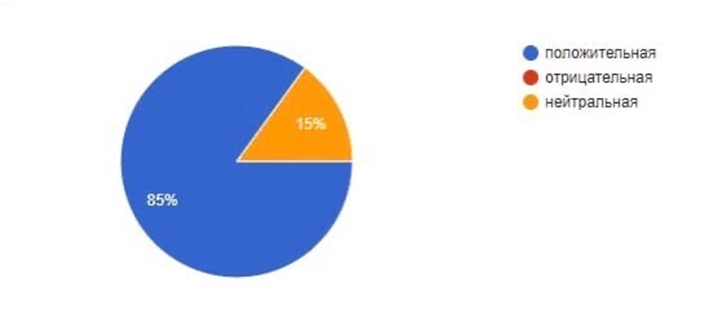 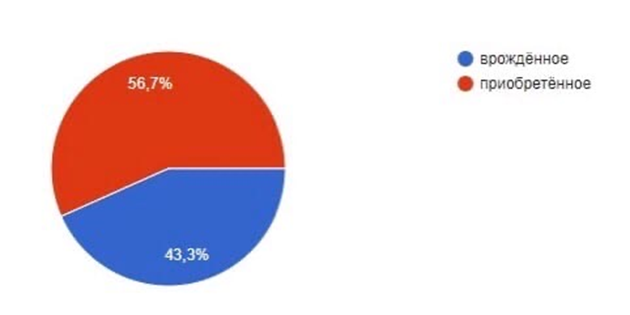 Принимающие участие в опросе респонденты характеризовали чуткого человека следующим образом: внимательный (19), (тонко) чувствующий (16), восприимчивый к чему-либо (13), понимающий (других людей и их чувства) (11), желающий помочь/готовый помочь (7), проявляющий сострадание (4), подмечающий мелочи/наблюдательный (4), отзывчивый (3), принимающий близко к сердцу (2), заботливый (2), тактичный (2), с тонкой душевной организацией (2), чувствительный (2), готовый выслушать (2), небезразличный, переживающий проблемы вместе с другими, участливый, неравнодушный, исполняющий желания других, проявляющий чуткость, осторожный, учитывающий чувства других при общении.Информанты отметили, что чуткий человек внимателен в первую очередь к окружающим людям (5) и к чувствам окружающих (2). Стоит отметить, что, характеризуя чуткого человека как восприимчивого, респонденты отмечали, что чуткий человек, как правило восприимчив к впечатлениям (3), чувствам других людей (2), к эмоциям других людей (2), к окружающей обстановке. Также информанты отметили, что чуткий человек чувствителен. Он тонко чувствует эмоции других людей (4), самих людей (2), ситуацию (2), настроение (2) и состояние других людей, их поведение. Таким образом, можно отметить, что чуткий человек должен обладать способностью хорошо разбираться в людях и в их эмоциях, чтобы улавливать изменения в их состоянии или в их настроении. Респонденты подобрали к прилагательному чуткий следующие синонимы: внимательный (20), отзывчивый (15), чувствительный (11), заботливый (9), эмпатичный (7), сочувствующий (6), понимающий (5), добрый (4), сострадательный (3), сопереживающий (3), участливый (3), душевный (3), тонкий (3), сердечный (2), нежный (2), любящий (2), понимающий (2), проницательный (2), помогающий (2), эмоциональный (2), замечающий (2), восприимчивый (2), учтивый, сентиментальный , поддерживающий, аккуратный, деликатный, тактичный, вежливый, хороший, осторожный, ранимый , человечный, мягкосердечный, близкий,  чувствующий, подмечающий, дружелюбный, добродушный, добросердечный, тонкой душевной организации. Таким образом, чуткий человек – это в первую очередь чувствительный, внимательный к другим людям человек.  Он способен подмечать детали, малейшие изменения в настроении, в эмоциях и в поведении людей, способен поставить себя на место другого человека. Чуткий человек замечает чувства других и учитывает свои знания о других людях впоследствии. Чуткому человеку не чуждо сострадание: он способен сочувствовать, сопереживать другим людям. Он умеет выслушать и способен поддержать других в трудной ситуации. Чуткий человек отзывчив: он не бросит в беде и обязательно придёт на помощь. На наш взгляд, данные, полученные в результате лингвистического эксперимента, позволяют уточнить значение прилагательного чуткий. Вышеизложенное подтверждает, что понятие чуткости связано с эмпатией, состраданием на эмоциональном уровне. Таким образом, чуткий человек не просто оказывает помощь людям, а он ставит себя на их место, сопереживает им и поддерживает не обязательно действием, но словами, оказывает психологическую поддержку. ВнимательныйВ ходе лингвистического эксперимента информанты дали следующие ответы. По мнению большинства опрошенных, прилагательное внимательный, является положительным: 53 информанта охарактеризовали данное качество как положительное и 7 информантов дали ему нейтральную характеристику. Согласно ответам респондентов, внимательный человек приобретает данное качество в течение своей жизни: 45 информантов ответили, что данное качество является приобретённым и 15 информантов определили его как врождённое качество. Обобщённые результаты эксперимента представлены в диаграммах.  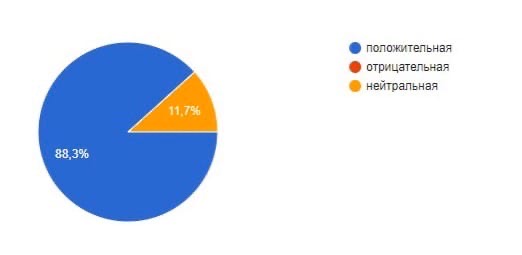 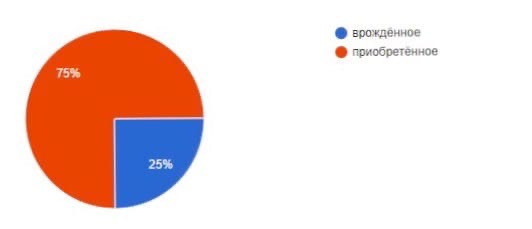 Стоит отметить, что во время анкетирования часть информантов среагировало на первое значение прилагательного внимательный. Поэтому такие характеристики как сосредоточенный (9), не теряющий концентрацию, серьёзно подходящий к делу, осмотрительный, ответственный, а также такие синонимы, как сосредоточенный (9), тщательный (3), точный (4), аккуратный (2), сконцентрированный, дотошный не вошли в характеристику прилагательного внимательный, так как данное значение не относится к анализируемому синонимическому ряду. Принимающие участие в опросе респонденты характеризовали внимательного человека следующим образом: обращающий внимание на детали/замечающий детали (при общении с людьми, в бытовых ситуациях) (25), проявляющий внимание/относящийся к другим с вниманием (13), чуткий (4), замечающий изменения в состоянии людей (3), заботливый (3), наблюдательный (3), умеющий слушать (3), готовый помочь (3), проявляющий интерес, душевный, участливый, альтруист, учитывающий интересы других людей, полностью отдающий себя, сочувствующий, способный понять другого человека, видящий нужды других людей.Респонденты подобрали к прилагательному внимательный следующие синонимы: чуткий (13), заботливый (12), наблюдательный (9), отзывчивый (5), участливый (3), душевный (2), замечающий (2), добрый, отмечающий, сострадательный, понимающий, проницательный, сочувствующий, вежливый.Таким образом, можно сделать вывод, что при характеристике внимательного человека важную роль играет сема внимания. В данном случае это внимание к другим людям. Внимательный человек при общении с людьми обращает внимание на некие детали, на поведение других людей и действует в соответствии со знаниями, которые он получает, анализируя людей или ситуацию. Также внимательный человек проявляет внимание и участие к другим людям. В отличие от чуткого человека, внимательный человек, как правило, обращает своё внимание в первую очередь на внешние признаки. Данные, полученные в результате лингвистического эксперемента подтверждают данные, полученные в ходе анализа контекстов НКРЯ.ЗаботливыйПринимающие участие в анкетировании респонденты дали следующие ответы. Все информанты определили прилагательное заботливый как дающее положительную характеристику. По мнению большинства информантов, прилагательное заботливый является приобретённым качеством: 47 респондентов определили данное прилагательное как приобретённое в течение жизни и 13 респондентов ответили, что это врождённое качество.  Обобщённые результаты эксперимента представлены в диаграммах. 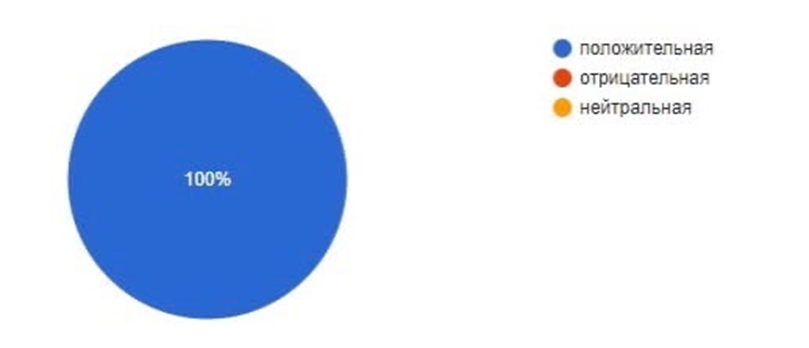 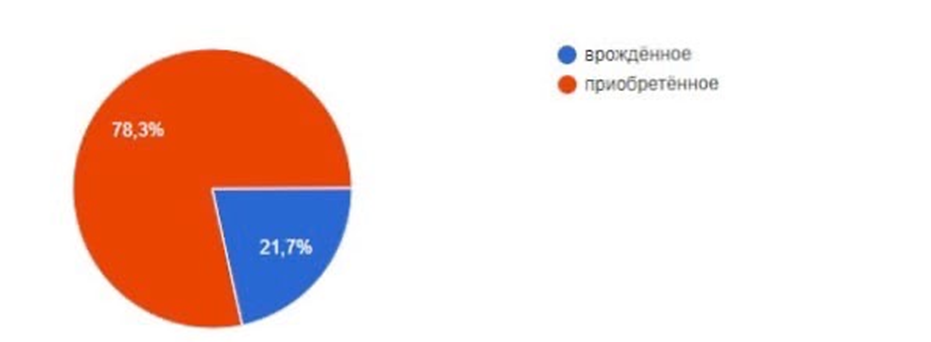 Принимающие участие в анкетировании респонденты характеризовали заботливого человека следующим образом: проявляющий внимание/внимательный (23), проявляющий заботу (22), готовый помочь (17), создающий комфортные условия (7), волнующийся о других людях (6), проявляющий любовь (5), ухаживающий за другими (4), оказывающий поддержку (4), добрый (3), проявляющий участие (3), дарящий теплоту (2), опекающий других (2), проявляющий уважение (2), чуткий по отношению к другим, умеющий дарить радость другим, уделяющий время, окружающим людям, улучшающий жизнь других людей, человек, на которого можно положиться, оберегающий других, бескорыстный, хорошо относящийся к другим людям.Респонденты подобрали к прилагательному заботливый следующие синонимы: внимательный (23), чуткий (13), добрый (9), участливый (8), любящий (7), отзывчивый (6), помогающий (5), сердечный (4),  ласковый (4), бережный (3), доброжелательный (3), душевный (3), сопереживающий (3), соучаствующий (2), сострадательный (2), эмпатичный (2), тёплый (2), заботящийся, понимающий, услужливый, защищающий, хлопотливый, оберегающий, вежливый, предупредительный, ухаживающий, бережный, самодостаточный, добросердечный, хороший, чувственный, деятельный на благо, милый, небезразличный, трепетный, спокойный, опекающий, предусмотрительный, великодушный, отдающий. Таким образом, заботливый человек в сознании носителей русского языка – это человек внимательный и чуткий в первую очередь по отношению к своим близким и родным. Как правило, человек начинает проявлять заботу к своим любимым людям, родственникам, друзьям, он интересуется их потребностями и проявляет участие в их жизни. В связи с этим многие информанты ответили, что заботливый человек – любящий. Заботливый человек создаёт комфортные условия, он волнуется о других и ухаживает за ними. Заботливый готов прийти на помощь своим родным и близким, потому что он их любит и заботится о них. На основании всего вышеизложенного мы можем сделать вывод, что в отличие от «чуткого» и «внимательного» «заботливый» человек, как правило, проявляет внимание в первую очередь к своим близким, актуализируется сема «любящий», так как заботливый человек заботлив по отношению не ко всем, а лишь к приближённым людям. Отзывчивый – участливый УчастливыйВ ходе лингвистического эксперимента респонденты дали следующие ответы. Все респонденты давали положительную или нейтральную оценку прилагательному участливый (о человеке). 48 респондентов определили данное качество как положительное, 12 респондентов как нейтральное. По мнению большинства информантов, прилагательное участливый является приобретённым качеством: 50 респондентов ответили, что данное качество является приобретённым, и лишь 10 респондентов ответили, что это врождённое качество. Обобщённые результаты эксперимента представлены в диаграммах. 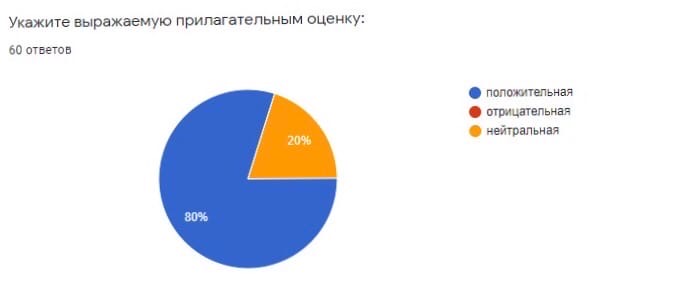 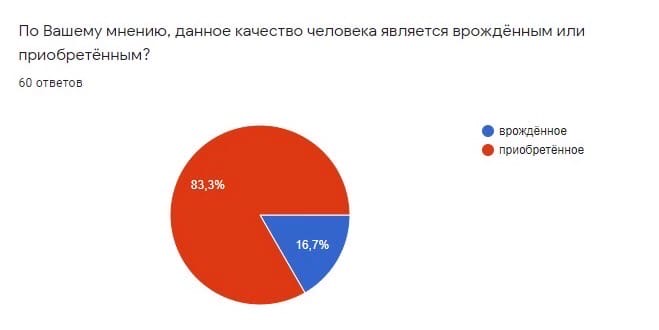 Принимающие участие в анкетировании респонденты характеризовали участливого человека следующим образом: готовый помочь (24); принимающий участие (24); сочувствующий, эмпатичный (12); небезразличный, заинтересованный (8); проявляющий внимание (7); отзывчивый (5); проявляющий заботу (4). Также респонденты выделяли следующие качества, характерные для участливого человека: способный понять чувства другого, готовый выслушать и дать дельный совет, способный утешить и войти в чьё-либо положение. Респонденты подобрали к прилагательному участливый следующие синонимы: отзывчивый (17), внимательный (13),  заботливый (8), чуткий (6), помогающий (6), сочувствующий (5), сопереживающий (4), добрый (3), сострадательный (3),  неравнодушный (3), эмпатичный (3), поддерживающий (2), сердечный (2), заинтересованный (2), участвующий (2), безотказный, милосердный, содействующий, дружественный, вежливый, обходительный, чувствительный, обеспокоенный,  общительный, доброжелательный, нечуждый к проблемам других, приветливый, интересующийся.Таким образом, участливый человек в сознании носителей русского языка – это человек сострадательный и сопереживающий, внимательный к другим людям и готовый прийти на помощь, способный утешить и поддержать. Участливый человек не обязан доказывать наличие данного качества действием, существенной помощью. Достаточно обычного участия в чужой жизни: проявления сочувствия, сострадания, умения выслушать и утешить. То есть данное качество может проявляться как вербально, так и действенно. Полученные в результате лингвистического эксперимента данные позволяют уточнить значение прилагательного участливый.ОтзывчивыйПо мнению большинства респондентов, прилагательное отзывчивый имеет положительную оценку. 57 респондентов определили данное качество человека как положительное и 3 респондента дали нейтральную характеристику. Отзывчивость, согласно ответам респондентов, является приобретённым в течение жизни качеством. 48 респондентов определили данное качество как приобретённое, 12 респондентов как врождённое.Обобщённые результаты эксперимента представлены в диаграммах. 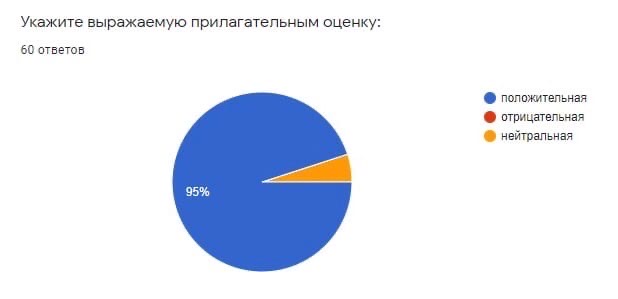 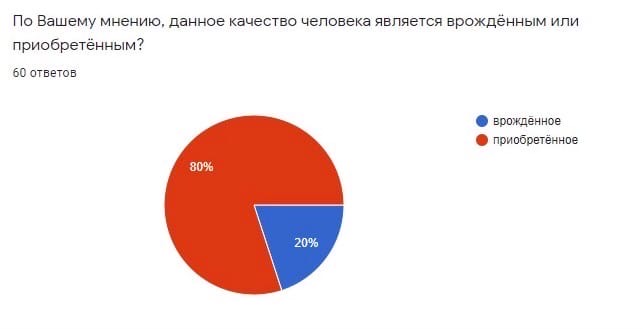 Принимающие участие в анкетировании респонденты характеризовали отзывчивого человека следующим образом: готовый помочь (46); откликающийся/отзывающийся на чужую просьбу (16); внимательный (2); принимающий участие (2); неравнодушный (2); эмпатичный (2); лёгкий на подъём.Стоит отметить, что отзывчивый человек может как откликнуться на чужую просьбу о помощи, так и предложить свою помощь самостоятельно. Данный факт отражается в ответах информантов. Респонденты подобрали к прилагательному отзывчивый следующие синонимы: участливый (13), внимательный (12), чуткий (11), помогающий (11), добрый (8), заботливый (6), добродушный (4), добросердечный (4), сострадательный (4), эмпатичный (4), сопереживающий (3), душевный (3), неравнодушный (3), доброжелательный (2), сердечный (2), открытый (2), небезразличный (2), бескорыстный (2), сочувствующий (2), сочувственный (2), человечный (2), откликающийся (2), покладистый,  замечающий нужды других, приятный, надёжный, откликающийся, благородный, благотворительный, реагирующий, милостивый, великодушный, самоотверженный.Таким образом, отзывчивый человек всегда готов отозваться на чужую просьбу о помощи, всегда готов помочь действием. Более того, это человек, не лишённый сострадания и сопереживания. Отзывчивый человек внимателен к другим людям, добр к ним. Сердечный – душевный СердечныйВ ходе лингвистического эксперимента информанты дали следующие ответы. Прилагательное сердечный, по мнению большинства опрошенных, имеет положительную характеристику: 53 информанта ответили, что прилагательное сердечный является положительным и 7 информантов предположили, что оно имеет нейтральную характеристику. Большинство респондентов ответило, что сердечность является приобретённым качеством: 34 информанта охарактеризовали его как приобретённое качество и 26 информантов ответили, что это врождённое качество. На наш взгляд, данный факт свидетельствует о том, что сердечность может являться врождённым качеством человека, так как оно даётся при рождении, от природы: сердечности невозможно научиться в течение жизни. Обобщённые результаты эксперимента представлены в диаграммах. 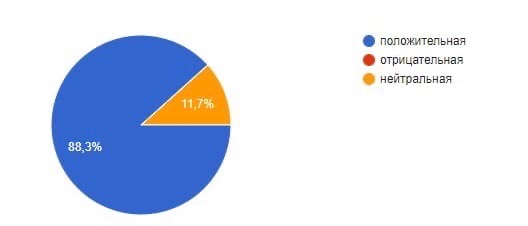 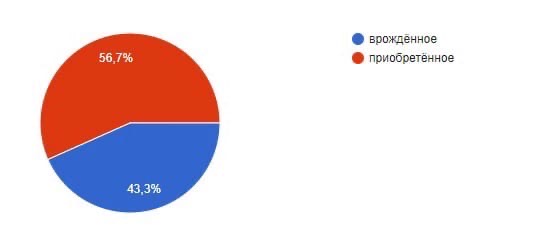 Принимающие участие в опросе информанты характеризовали сердечного человека следующим образом: добрый (16), сострадательный (16), готовый (всегда) помочь (11), чуткий (9), искренний (9), отзывчивый (6), близкий по духу/близкий духовно (5), открытый (5), принимающий всё близко к сердцу (4), оказывающий поддержку (3), заботливый (3), любимый (3), душевный (3), принимающий участие в других людях (3), выражающий любовь (2), внимательный к другим людям (2), тёплый (2), человечный, благожелательный, уважающий других людей, с которым приятно находиться рядом, родной, уделяющий много внимания проблемам других людей, готовый утешить , готовый отдать своё сердце на служение ближнему, имеющий хорошие намерения, дающий мудрые советы, доброжелательный, всегда готовый выслушать, поступающий хорошо по собственному желанию, с которым приятно находиться рядом, радушный, порядочный, восприимчивый.Респонденты подобрали к прилагательному сердечный следующие синонимы: душевный (14), добрый (14), отзывчивый (14), искренний (9), чуткий (7), внимательный (5), близкий (5), участливый (5), сострадательный (4), неравнодушный (4), заботливый (4), сопереживающий (4), дружелюбный (3), добродушный (3), мягкий (3), любимый (3), добросердечный (2), радушный (2), родной (2), помогающий (2), любящий (2), тёплый (2), милосердный (2), доброжелательный, родственный, мудрый, сострадающий, неравнодушный, настоящий, ранимый, понимающий, легкоранимый, вежливый, нежный, ласковый, приветливый, светлый, эмоциональный, поддерживающий, выручающий, милый, ранимый, чувствительный, переживающий.Таким образом, можно заметить, что, несмотря на то, что прилагательное сердечный является периферией анализируемого синонимического ряда, семы «отзывчивый» и «внимательный» являются основными, опорными.Сердечный человек добр и мягок. Он всегда готов помочь, оказать услугу, поддержать. Он внимателен к другим, дружелюбен и заботлив. Можно сделать вывод, что это абсолютно положительное качество человека, которое характеризует людей исключительно с хорошей стороны. ДушевныйВ ходе лингвистического эксперимента информанты дали следующие ответы. Прилагательное душевный, по мнению большинства опрошенных, имеет положительную характеристику: 56 информанта ответили, что прилагательное душевный является положительным и 4 информанта предположили, что оно имеет нейтральную характеристику. Определить, является ли прилагательное душевный врождённым или приобретённым, информанты затруднились: 30 респондентов ответили, что данное качество является врождённым и 30 отметили, что это приобретённое в течение жизни качество. На наш взгляд, душевность человека, как и сердечность, является врождённым качеством, так как этому качеству нельзя научиться в течение жизниОбобщённые данные эксперимента представлены в диаграммах. 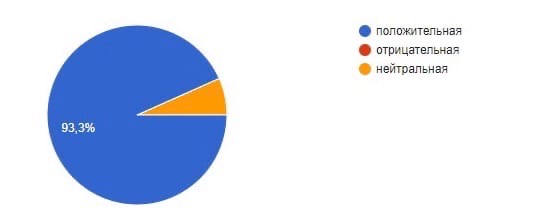 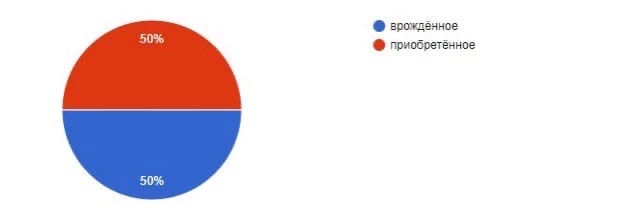 Принимающие участие в опросе респонденты характеризовали душевного человека следующим образом: приятный, лёгкий в общении/с которым можно поговорить по душам (19), понимающий (других людей и их чувства) (10), добрый (9), искренний (7), создающий уютную, тёплую атмосферу (6), заботливый (5), с которым хорошо и комфортно (5), дружелюбный (4), открытый (4), готовый помочь (4), с большой душой (4), близкий по духу (3), готовый поддержать (3), сопереживающий (3), умеющий выслушать (3), умеющий расположить к себе (2), думающий о других людях (2), внимательный (2), участливый (2), доброжелательный к другим (2), тонко чувствующий эмоциональное состояние других (2), имеющий богатый внутренний мир, сможет найти подход к любому, не требующий ничего взамен, ласковый, не осуждающий, душа компании, миролюбивый, которому можно доверять, имеющий тонкую организацию характера. Респонденты подобрали к прилагательному душевный следующие синонимы: добрый (13), искренний (11), открытый (7), тёплый (6), отзывчивый (5), заботливый (5), чуткий (5), понимающий (5), дружелюбный (5), приятный (5), уютный (4), общительный (4), хороший (4), комфортный (3), сострадательный (3), неравнодушный (2), близкий (2), располагающий к себе (2), глубокий (2), внимательный (2), атмосферный (2), спокойный (2), сопереживающий (2), мягкий (2), любящий (2), эмпатичный, откровенный, нравственный, моральный, мягкий, счастливый, радостный, общительный, доброжелательный, вежливый, невероятный, располагающий, любимый, восхитительный, широкой души, славный, чувственный, доброжелательный, добросердечный, душа компании, тонко чувствующий, приветливый, светлый. Таким образом, можно сделать вывод, что для душевного человека чрезвычайно важна ситуация общения. Качества душевного человека, как правило, проявляются именно в общении с другими людьми. В сознании носителей русского языка душевный человек добр, отзывчив и заботлив. Он приятен в общении и располагает к себе. Способен сопереживать и поддержать, умеет выслушать других. Это абсолютно положительная характеристика человека. Данные, полученные в результате лингвистического эксперимента, позволяют уточнить значение прилагательного душевный и его семантику. 2.4. Описание синонимического ряда прилагательных с доминантой «чуткий»Анализ данных из лексикографических источников, анализ контекстов из Национального корпуса русского языка и данные анкетирования позволяют сделать следующие выводы. Чуткий – внимательный – заботливый Чуткий – внимательный и эмоционально отзывчивый человек, восприимчивый к эмоциям других людей. Проявляет чуткость, замечает изменения в состоянии окружающих его людей, способен поставить себя на место других и понять их чувства. По сравнению с другими прилагательными данного синонимического ряда в лексеме чуткий наиболее сильно проявляется сема сострадания: чуткий человек способен разделить эмоции, способен сопереживать и сочувствовать. Прилагательное чуткий характеризует человека, как правило, положительно. Нельзя точно определить, является ли чуткость врождённым или приобретённым качеством. На наш взгляд, данное качество является врождённым, так как чуткости нельзя научить в течение жизни, ведь чуткость человека проявляется на эмоциональном уровне.Чуткость может проявляться как вербально, так и действенно: чуткий человек может помочь действием, а может и просто выслушать и подбодрить словом.На наш взгляд, чуткость является постоянным качеством человека, так как чаще всего встречается в контекстах, характеризующих постоянное свойство личности.  Краткая форма чуток, как правило используется не так часто. Может употребляться с наречиями меры и степени. Внимательный – проявляющий внимание к людям, участливый. Внимательный человек обращает внимание на поведение людей, на их действие, подмечает детали и на основе этого приобретает знания о других людях, которые в последствии использует, чтобы помочь другим людям. Как правило, внимательный человек в первую очередь обращает внимание на внешние признаки, на поведение людей. В отличие от чуткого он не ставит себя на место другого человека, не разделяет его эмоции. Является положительным, приобретённым в течение жизни качеством. Внимательность может проявляться как действенно, так и вербально. Данное прилагательное часто употребляется в краткой форме внимателен. Также может использоваться с наречиями меры и степени. Как правило, является постоянным качеством человека, так как чаще всего встречается в контекстах, характеризующих постоянное свойство лично, а также является частотным его употребление с наречием всегда. Заботливый – проявляющий внимание к близким людям, готовый прийти на помощь своим родным. В данном прилагательном имеет значение сема любящий: заботливый человек, как правило, не будет заботлив по отношению к незнакомцам. Именно поэтому заботливый часто употребляется со словами, называющими родственные связи: заботливая, мама, заботливый папа, заботливые родители и другое. Также свойственно употребление данного прилагательного в сочетании с профессиями, которые включает в себя заботу о ком-либо (например: заботливая няня, заботливый учитель). Также может использоваться как характеристика хозяина/хозяйки дома.Заботу можно проявлять как действенно, так и вербально. Способен создать комфортную, уютную атмосферу, посочувствовать и поддержать как действием, так и словом. Интерес представляет тот факт, что информанты давали данному прилагательному абсолютно положительную характеристику (60 респондентов из 60 отметили данное качество как положительное), однако в контекстах встретились случаи употребления прилагательного с негативным оттенком: ироничные контексты и контексты, в которых человек характеризовался как чрезмерно заботливый.Может использоваться с наречиями меры и степени. Также употребляется в краткой форме заботлив. В «Новом объяснительном словаре синонимов» Ю.Д. Апресяна прилагательное заботливый дифференцируется с помощью семы «удовлетворяющий физические потребности других людей». Однако, на наш взгляд, в данном случае имеет значение сема «любящий», так как заботливый человек может выражать свою заботу не только действенно, но и вербально.Отзывчивый – участливый Отзывчивый – готовый предложить свою помощь или готовый прийти на помощь по чужой просьбе. Внимательный и принимающий участие в жизни других людей человек. В данном случае имеет значение сема готовый помочь. Таким образом, проявление данного качество, как правило, действенное. Может употребляться в сочетании с наречиями. В краткой форме, как правило, используется нечасто. Является приобретённым в течение жизни качеством. Постоянная характеристика человека, так как в контекстах, как правило, употребляется в качестве постоянного свойства личности. Однако также может употребляться ситуативно. Участливый – принимающий участие в жизни других людей, чуткий и отзывчивый. Готовый помочь как действенно, так и вербально. Способен выслушать, поддержать словом. Способен утешить и войти в чужое положение. Однако в современном русском языке происходит смена акцентов: сейчас прилагательное участливый чаще употребляется со словами голос, тон, глаза, взгляд. Таким образом, можно сделать вывод, что в современном русском языке полная характеристика данного прилагательного в отношении человека уходит. Можно предположить, что данное качество является постоянным, так как в большинстве случаев встречались контексты, где данное прилагательное функционировало как постоянная характеристика человека. Однако иногда участливость может проявляться ситуативно. С наречиями употребляется редко. Также редко употребляется в краткой форме. В «Новом объяснительном словаре синонимов» Ю.Д. Апресяна прилагательному участливый приписывается качество «возможное отсутствие такта». На наш взгляд, можно поспорить с данным утверждением.Сердечный – душевный Данный ряд прилагательных составляет периферию анализируемого синонимического ряда. Связь прилагательных сердечный и душевный с другими прилагательными ряда не составляет сомнений, однако, как показали анализы лексикографических источников, контекстов НКРЯ и данных анкетирования носителей русского языка, данные прилагательные также содержат в себе и другие семы. Сердечный – добрый, отзывчивый и чуткий человек, склонный к состраданию. Искренен и дружелюбен по отношению к другим. Абсолютно положительная характеристика. Частотны случаи употребления наряду с прилагательным «умный», в которых подчёркивается противопоставление или соединение моральных и интеллектуальных качеств. Может употребляться в сочетании с наречиями. Употребляется в краткой форме. Как показывают результаты лингвистического эксперимента, нельзя точно определить, является ли данное качество приобретённым или врождённым. Однако, на наш взгляд, сердечность является врождённым качеством.Сердечный – постоянное качество человека, так как в большинстве контекстов выступает как постоянное свойство личности, характеризующее человека исключительно с положительной стороны. Душевный – добрый, чуткий и заботливый человек, который всегда готов выслушать и поддержать других. В данном случае большое значение играет ситуация разговора: душевный человек – это тот, с которым приятно общаться, который способен создать лёгкую, комфортную атмосферу. Таким образом, прилагательное душевный имеет сильную положительную эмоциональную характеристику. Нельзя точно определить, является ли душевность врождённым или приобретённым качеством, так как во время лингвистического эксперимента мнения информантов разделились. На наш взгляд, душевный – это врождённое качество, которым обладают лишь определённые люди. Это постоянное качество человека, так как оно характеризует постоянное свойство человека с положительной стороны. Стоит отметить, что прилагательное душевный может употребляться в контекстах с иронией. Также может употребляться с наречиями. В краткой форме, как правило, не употребляется. ВЫВОДЫ Проведенное исследование позволяет прийти к следующим выводам. Согласно данным словарей синонимов русского языка и результатам лингвистического эксперимента, лексико-семантическая группа прилагательных с базовым идентификатором «чуткий» включает следующие лексические единицы: чуткий, отзывчивый, участливый, внимательный, заботливый, сердечный, душевный, добрый, доброжелательный, добросердечный, добродушный, сострадательный, неравнодушный, чувствительный, небезучастный, небезразличный, наблюдательный. В результате анализа дефиниций данных прилагательных в лексикографических источниках все лексические единицы были подразделены на четыре подгруппы на основании близости их семантики. В первую подгруппу были включены прилагательные внимательный –  наблюдательный – заботливый, во вторую подгруппу вошли прилагательные отзывчивый – учтивый, в третью подгруппу – прилагательные добрый – сердечный – душевный – добродушный – добросердечный – доброжелательный, а в четвёртую группу – прилагательные сострадательный – неравнодушный – небезразличный – небезучастный - чувствительный. Прилагательное чуткий, являясь базовым идентификатором, объединяет в себе семы выделенных групп. Таким образом, результате анализа была предложена структура лексико-семантической группы, выделена ядерная зона и периферия, синонимы были сгруппированы в наиболее близкие по семантике и особенностям употребления синонимические подгруппы. Далее был проведён анализ синонимического ряда с доминантой «чуткий». Прилагательные, которые вошли в данный синонимический ряд, также были подразделены на группы. Прилагательные чуткий, внимательный, заботливый объединяются в одну подгруппу на основании следующего интегрального признака: «проявление внимания». Анализ дефиниций прилагательного чуткий, контекстов употребления в Национальном корпусе русского языка, а также анализ результатов лингвистического эксперимента показал, что в значении данного прилагательного выделяются следующие семы: «внимательный», «восприимчивый к эмоциям других людей», «тонко чувствующий», «готовый помочь», «эмпатичный». На наш взгляд, данное прилагательное называет врождённое качество человека. Номинируемое свойство личности оценивается положительно. Внимательный человек, в отличие от чуткого, восприимчив не к эмоциям других людей, а к деталям, к проявлению внешних признаков. Прилагательное заботливый включает в себя сему «любящий». Заботливый человек в первую очередь внимателен по отношению к своим родным и близким. Согласно контекстам НКРЯ, частотно употребление данного прилагательного с наименованиями родственных отношений, с названиями профессий, включающих в себя заботу о ком-либо. Также частотно употребление в качестве характеристики хозяина/хозяйки дома. Человек может характеризоваться как чрезмерно заботливый. Свойства личности, называемые прилагательными внимательный и заботливый, являются приобретаемыми в течение жизни качествами. Следующую подгруппу образует синонимическая пара отзывчивый – участливый, которая объединена общей семой «готовый помочь». Однако в случае прилагательного отзывчивый помощь является скорее действенной, в то время как участливый может помогать как конкретными действиями, поступками, так и вербально. Стоит отметить, что в современном русском языке прилагательное участливый употребляется как характеристика человека не так часто. Более частотны сочетания со словами взгляд, глаза, тон, голос. Оба свойства, обозначаемые прилагательными, являются приобретаемыми в течение жизни.  Третья подгруппа состоит из прилагательных сердечный – душевный. Данная подгруппа составляет периферию анализируемого синонимического ряда. Оба прилагательных содержат общие семы «добрый», «чуткий», «отзывчивый». Характеризуют человека исключительно с положительной стороны. На наш взгляд, характеризуемые прилагательными свойства являются врождёнными качествами человека. В случае с прилагательным душевный важна ситуация разговора: душевность проявляется именно во время разговора. Это лёгкий, приятный в общении человек. Согласно контекстам употребления, гендерное различие в сочетаемости данных прилагательных не наблюдается. Все анализируемые прилагательные, кроме прилагательного душевный, употребляются в краткой форме. Могут употребляться в сочетании с наречиями, однако для прилагательного участливый употребление в сочетании с наречиями не характерно. Из вышесказанного можно сделать вывод, что семантика качественных прилагательных, входящих в проанализированный синонимический ряд и в лексико-семантическую группу, обладает широкой сетью интегральных и дифференциальных признаков. Таким образом, выявленные интегральные и дифференциальные признаки позволяют более точно охарактеризовать прилагательные данного синонимического ряда и синонимический ряд в целом. Глава 3. ЛЕКСИКО-СЕМАНТИЧЕСКАЯ ГРУППА С БАЗОВЫМ ИДЕНТИФИКАТОРОМ ЧУТКИЙ (SENSITIVE) В АНГЛИЙСКОМ ЯЗЫКЕ 3.1. Состав и структура лексико-семантической группы с базовым идентификатором чуткий (sensitive) в английском языке В результате анализа русско-английских словарей был определён наиболее частотный перевод прилагательных анализируемой лексико-семантической группы. В процессе исследования мы обращались к следующим словарям: Cambridge Dictionary, Macmillan Dictionary и Longman Dictionary of Contemporary English (LDOCE). Данные словари являются на наш взгляд наиболее современными и достоверными. Некоторые прилагательные имеют несколько значений. Нами были отобраны те значения, которые соответствуют анализируемому синонимическому ряду и являются характеристикой человека. Обобщённые данные исследования представлены в таблице №3. Таблица №3. Прилагательные лексико-семантической группы прилагательных с базовым идентификатором чуткий (sensitive) в английском языке и их лексикографическое представление.Анализ отобранных прилагательных показал, что прилагательные данной лексико-семантической группы связаны друг с другом и имеют общие и дифференциальные семы. Большинство прилагательных образованы от родственных существительных. К примеру, прилагательное sensitive образовано от существительного sense, которое переводится как чувство. Таким образом, можно сделать вывод, что в понимании англичан чуткость человека напрямую зависит от его чувствительности, способности улавливать изменения в настроении. Прилагательное sympathetic имеет тесную связь с семой «сочувствие». Это в первую очередь человек сочувствующий, небезразличный к чужим проблемам, переживающий за других. Прилагательное helpful образовано от существительного help, которое переводится как «помощь». Таким образом, как и в русском языке для данной характеристики имеет значение помощь действием. Прилагательное attentive образовано от существительного attention, которое переводится как «внимание». Из этого можно сделать вывод, что, как и в русской культуре, внимательный человек благодаря своей внимательности замечает состояние других людей, подмечает детали в их поведении и предлагает помощь, если она необходима. Прилагательное caring образовано от существительного care, которое переводится как забота. Это, который заботится о нуждах других.Прилагательное душевный чаще всего переводится как soulful. Оно образовано от существительного soul, которое переводится как «душа». Однако в словарях английского языка ему даётся следующее определение: expressing deep feelings, often sadness (отражающий сильные чувства, чаще всего грусть). Таким образом, можно сделать вывод, что в английском языке данное прилагательное имеет совершенно другое значение, не такое, как в русском языке, так как в сознании русских людей душевный человек – это тот человек, которого мы узнаем в результате общения и который является открытым, чутким, эмпатичным. Стоит отметить, что данная характеристика напрямую связана с ситуацией общения, так как именно в общении проявляется это качество. Также прилагательное душевный может переводится как heartwarming, однако, как правило, heartwarming используется не как характеристика человека, а как характеристика какого-либо хорошего события, которое приносит положительные эмоции. В связи с этим прилагательные soulful и heartwarming не были включены в данную ЛСГ. Прилагательное неравнодушный переводится как concerned, что означает переживающий, взволнованный. На наш взгляд, значение данного прилагательного также не соответствует анализируемой ЛСГ, поэтому в неё включено не будет. Прилагательные небезразличный и небезучастный можно перевести как not indifferent (путём прибавления частицы не к антониму). Однако точный перевод этих прилагательных найти не удалось. Более того, мы также посчитали целесообразным включить в данную ЛСГ следующие прилагательные: supportive (оказывающий поддержку), responsive (отзывчивый), empathic (эмпатичный). Данные прилагательные были указаны в качестве синонимов в словарях, которые были использованы для анализа дефиниций. Таким образом, можно сделать вывод, что большинство английских прилагательных имеют сходство в значениях с русскими прилагательными ЛСГ. 3.2. Лексико-семантическая группа с базовым идентификатором чуткий в русском языке в сопоставлении с английским языком На основе проведённого исследования можно сделать вывод, что значения проанализированных английских прилагательных частично совпадает со значением русских прилагательных. Однако стоит отметить, что в английском сознании данная группа прилагательных тесно связана с семой сострадание. К примеру, прилагательное участливый переводится как sympathetic, одно из значений которого сострадательный. В русском языке прилагательное сострадательный также в ходит в исследуемую лексико-семантическую группу, однако оно не сближается со значением прилагательного участливый. Более того, данные прилагательные входят в разные синонимические ряды. Также можно отметить, что английские прилагательные, входящие в ЛСГ с базовым идентификатором «чуткий», можно разделить на синонимические ряды в связи с тем, почему именно человек предлагает помощь. Attentive – observant В данном случае актуализируется сема ‘внимание’. Sensitive – sympathetic – caring – compassionate – sentimental – empathic В данном синонимическом ряду актуализируется семы ‘чувствительность’ и ‘сострадание’. То есть это такой человек, который будет помогать другим из жалости и из-за своей чувствительности, будет сострадать другим, воспринимать чужие проблемы и неудачи как свои собственные. Helpful – supportive – responsive В данном случае имеет значение сема ‘готовый помочь, поддержать’. Это такой человек, который ответит на просьбу о помощи и поддержит в нужный момент. Kind – warm-hearted – kind-hearted – good-natured – benevolent В данном ряду прилагательных актуализируется значение ‘добрый’. Стоит отметить, что данный синонимический ряд является периферией анализируемой ЛСГ, так как представляет собой наиболее общие положительные значения. Таким образом, можно сделать вывод, что ЛСГ с базовым идентификатором «чуткий» в русском и в английском языках имеют свои сходства и различия. Критерий подразделения прилагательных на синонимические ряды внутри лексико-семантической группы совпадает и в русском, и в английском языках, однако состав группы меняется. ВЫВОДЫПроведенное исследование позволяет прийти к следующим выводам. В процессе перевода русских прилагательных, входящих в ЛСГ с базовым идентификатором чуткий, и анализа синонимических словарей английского языка в ЛСГ были включены следующие прилагательные: attentive, observant, sensitive, sympathetic, caring, compassionate, sentimental, empathic, helpful, supportive, responsive, kind, warm-hearted, kind-hearted, good-natured, benevolent. В результате анализа дефиниций данных прилагательных в лексикографических источниках все лексические единицы были подразделены на четыре подгруппы на основании близости их семантики. В первую подгруппу были включены прилагательные attentive – observant, во вторую подгруппу вошли прилагательные отзывчивый – учтивый, в третью подгруппу – прилагательные сердечный – душевный.  Таким образом, результате анализа была предложена структура лексико-семантической группы, выделена ядерная зона и периферия, синонимы были сгруппированы в наиболее близкие по семантике синонимические подгруппы. Далее был проведён сопоставительный анализ лексико-семантической группы с базовым идентификатором «чуткий» в русском языке и лексико-семантической группы с базовым идентификатором «sensitive» в английском языке. Было определено, что данные ЛСГ имеют схожую структуру, однако объём ЛСГ отличается. Из вышесказанного можно сделать вывод, что семантика прилагательных, входящих в проанализированную ЛСГ, обладает широкой сетью интегральных и дифференциальных признаков. Эти позволяют более точно охарактеризовать прилагательные данной ЛСГ, а также определить различия ЛСГ с базовым идентификатором «чуткий» в разных языках и в разных культурах.  ЗАКЛЮЧЕНИЕПроведенное исследование позволяет прийти к следующим выводам.Данная работа выполнена в рамках функционально-семантического направления. Результаты данной работы позволяют более детально рассмотреть значение прилагательных лексико-семантической группы с базовым идентификатором «чуткий», употребление синонимического ряда с доминантой «чуткий» в контекстах, а также позволяют разграничить значение лексических единиц данного синонимического ряда путём выделения интегральных и дифференциальных сем. В первой главе были рассмотрены теоретические основы, проанализированы различные подходы к изучению системных отношений в лексике и к определению понятий «синонимический ряд» и «лексико-семантическая группа». В данной работе мы придерживаемся положения о структурности лексико-семантической группы. Таким образом, в лексико-семантической группе можно выделить ядро и периферию, а также базовое слово или базовый идентификатор. Для данной лексико-семантической группы базовым идентификатором является прилагательное чуткий, так как, по нашему мнению, данное прилагательное является наиболее нейтральным, а также оно связано со всеми единицами лексико-семантической группы.В результате анализа лексикографических источников, контекстов Национального корпуса русского языка и данных лингвистического опроса можно сделать следующие выводы. Семантическая связь между членами анализируемой лексико-семантической группы не вызывает сомнений. Прилагательное «чуткий» является базовым идентификатором данной лексико-семантической группы, которую можно подразделить на синонимические ряды. Критерием выделения синонимического ряда стало то, почему человек предлагает свою помощь. Таким образом, прилагательные были подразделены на 4 группы. Прилагательные первой группы (внимательный, наблюдательный, заботливый), в которой актуализируется сема «внимание», и прилагательные второй группы (отзывчивый, участливый), в которой актуализируется сема «готовый помочь», составили ядро ЛСГ. Прилагательные третьей группы (добрый, сердечный, душевный, добродушный, добросердечный и доброжелательный), в которой была выделена сема «доброта», были отнесены к периферии лексико-семантической группы, так как данные прилагательные имеют слишком широкое, общее значение. Они являются всецело положительной характеристикой человека и, помимо сем «готовый помочь» и «проявляющий чуткость», они включают в себя семы «хороший по своей натуре», «искренний», «близкий по духу», «дружелюбный». Также стоит отметить, что для прилагательного душевный имеет значение ситуация общения: данное качество проявляется при разговоре с другими людьми. В связи с этим для прилагательного душевный также характерны семы «приятный, лёгкий в общении», «создающий уютную атмосферу». Прилагательные четвёртой группы (сострадательный, неравнодушный, небезразличный, небезучастный, чувствительный), в которой была выделена сема «сострадание», также были отнесены к периферии, так как данные прилагательные, по данным синонимических словарей, не входят в синонимические отношения с прилагательным «чуткий» и с другими прилагательными синонимического ряда с доминантой «чуткий». Однако, на наш взгляд, прилагательные четвёртой группы имеют несомненную связь и входят в анализируемую ЛСГ.Прилагательное чуткий называет человека, который внимательно относится к другим людям и к их эмоциям. Чуткий человек способен поставить себя на место другого, способен почувствовать эмоции другого. Оказывает помощь как вербально, так и действенно. Поддерживает человека эмоционально, сострадает и сопереживает другим людям. Внимательный человек, как правило внимателен к деталям, которые проявляются в поведении людей, внимателен к внешним признакам. Заботливый человек в первую очередь проявляет своё внимание по отношению к близким и родным и помогает им. В некоторых случаях забота бывает чрезмерной. В таких случаях прилагательное приобретает негативную характеристику. Прилагательное отзывчивый характеризует человека, который готов прийти на помощь, как правило, действием. В то время как прилагательное участливый относится к человеку, который готов помочь не только действенно, но и вербально, способен выслушать и поддержать словом. Однако стоит отметить, что в современном русском языке прилагательное участливый используется как характеристика человека всё реже. Далее был произведён анализ лексико-семантической группы с базовым идентификатором «чуткий» в русском языке с лексико-семантической группой с базовым идентификатором «sensitive» в английском языке. Анализ показал, что структура лексико-семантических групп схожа, в них актуализируются одни и те же семы, однако объём лексико-семантических групп отличается. Таким образом, результаты данной работы позволяют уточнить значения прилагательных синонимического ряда с доминантой «чуткий» и их функционирование в современном русском языке. Перспективы исследования видятся в разработке словарной статьи учебного словаря свойств личности русского человека и дальнейшем анализе данной лексико-семантической группы. СПИСОК ИСПОЛЬЗОВАННОЙ ЛИТЕРАТУРЫАпресян Ю.Д. Избранные труды – Москва : Школа «Языки русской культуры», 1995. – Т. 2. Интегральное описание языка и системная лексикография. – 768 с.Бережан С.Г. Семантическая эквивалентность лексических единиц. Кишинев: Штиинца, 1973 – 372 с.Валгина Н. С., Розенталь Д. Э., Фомина М. И. Современный русский язык: Учебник / Под редакцией Н. С. Валгиной. – 6-е изд., перераб. и доп. Москва: Логос, 2002. – 528 с.Васильев Л.М. Теория семантических полей // Вопросы языкознания. 1971. №5. С. 105-113.Вежбицкая, А. Семантические универсалии и описание языков / Пер. с англ. А.Д. Шмелёва / под ред. Т.В. Булыгиной. – М.: «Языки русской культуры», 1999. – 780 с.Виноградов В. В. Русский язык (Грамматическое учение о слове) / Под. ред. Г. А. Золотовой. – 4-е изд. – М.: Рус. яз., 2001. – 720 с.Востоков А. Х. Грамматика церковно-словенскаго языка, 1863. –  135 с.Гак В.Г. Аспекты семантических исследований. М.: Наука. 1980.Гречко В.А. О лексической синонимии в русском языке // Филологические науки, 1963. –  №2. – С. 19-30.Евгеньева А.П. Основные вопросы лексической синонимии / А.П. Евгеньева // Очерки по синонимике современного русского литературного языка. – М. –Л.: АН СССР, Ин-т рус. яз., 1966. – С. 4–29.Ершова Е.Н. Комплексное исследование лексико-семантических групп и основные аспекты введения их в учебных процесс // Проблемы учебной лексикографии и обучения лексике: Сборник статей. – М., 1978. С.167-171.Жеребило Т.В. Термины и понятия лингвистики: Лексика. Лексикология. Фразеология. Лексикография / Т.В. Жеребило // Словарь-справочник. — Назрань: ООО «Пилигрим». 2011. – 128 с.Зиновьева Е. И. Основные проблемы описания лексики в аспекте русского языка как иностранного/ Отв. ред. К.А. Рогова. – 2-е изд., дополн. – СПб.: Филол. фак-т СПбГУ, 2005. – 88 с. – (Русский язык как иностранный. Лингвистические основы описания).Зиновьева Е. И., Хруненкова А.В. Лингвистические основы описания русского языка как иностранного. Лексикология. — СПБ.: Нестро-История, 2015. —192с.Иванова Т. А. Имя прилагательное, имя числительное в аспекте РКИ: Учебное пособие / Отв. ред. К.А. Рогова – СПб.: Филол. фак-т СПбГУ, 2003 – 75 с.Кобозева И. М. Лингвистическая семантика: Учебное пособие. – М.: Эдиториал УРСС, 2000. – 352 с.Кузнецова Э.В. Лексикология русского языка. – М.: Высш. шк., 1989. – 242 с.Маслов Ю. С. Введение в языкознание: учеб. для филол. спец. вузов / Ю. С. Маслов. – М.: Высш. шк., 1998. – 272 с.Палевская М. Ф. Синонимы в русском языке – М., 1964 – 120 с. Пешковский, А. М. Избранные труды / подгот. к печ., вступ. ст. икоммент. И. А. Василенко и И. Р. Палей. – М. : Учпедгиз, 1959 – 250 с.Розенталь Д. Э., Голуб И. Б., Теленкова М. А. Современный русский язык. – М.: Рольф, 2001. – 488 с.Слесарева И.П. Проблемы описания и преподавания русской лексики. Учебное пособие / И. П. Слесарева. – Изд. 3-е, испр. – М.: Книжный дом «ЛИБРОКОМ», 2010. – 176 с.Соколовская Ж. П. Система в лексической семантике (анализ семантической структуры слова). –  Киев.: Вища школа, 1979. – 190 с.Солнцев В.М. Язык как системно-структурное образование / В.М. Солнцев. – М.: Наука, 1977. – 341 с.Фаворин В.К. Синонимы в русском языке: научно-популярный очерк. – Свердловск, 1953. – 72 с.Федосов В. А. Слово и его сочетаемость: (Синтагматика и парадигматика слов) / В. А. Федосов. – Волгоград: ВГПИ, 1980. – 71 с.Фомина М. И. Современный русский язык. Лексикология: Учебник/М. И. Фомина. – 4-е изд., испр. – М.: Высш. шк., 2003. – 415 с. Черняк В.Д. Проблема синонимии и лексико-грамматическая классификация слов – М.,1989. – 198 с. Черняк В. Д. Синонимия в русском языке: учеб. пособие для студ. высш. учеб. заведений / В. Д. Черняк. – М. : Издательский центр «Академия», 2010. – 128с.Шанский Н.М. Современный русский язык / Н.М. Шанский, В.В. Иванов // Учеб. для студентов пед. ин-тов «Рус. яз. и лит.» В 3 ч. 4.1. Введение. Лексика. Фразеология. Фонетика. Графика и орфография /. – 2-е изд., испр. и доп. – М.: , Просвещение, 1987. –192 с. Шахматов А.А. Синтаксис русского языка / Вступ. статья д-ра филол. наук, проф. Е. В. Клобукова; редакция и комментарии проф. Е. С. Истриной. 3-е изд. –  М.: Эдиториал УРСС, 2001. –  624 с.СПИСОК ИСПОЛЬЗОВАННЫХ СЛОВАРЕЙАлександрова З.Е. Словарь синонимов русского языка: Практический справочник: Ок. 11 000 синоним. рядов. – 11-е изд., перераб. и доп. – М.: Рус. яз., 2001. – 568 с. – (Библиотека словарей русского языка).Большой академический словарь русского языка. / Главный редактор К.С. Горбачевич. – М., Спб: Наука, 2005 – 2019. Новый объяснительный словарь синонимов русского языка. Второе издание, исправленное и дополненное. Авторы словарных статей: В. Ю. Апресян, Ю. Д. Апресян, Е. Э. Бабаева, О. Ю. Богуславская, И. В. Галактионова, М. Я. Гловинская, С. А. Григорьева, Б.Л. Иомдин, Т. В. Крылова, И.Б. Левонтина, А.В. Птенцова, А.В. Санников, Е. В. Урысон. Под общим руководством акад. Ю. Д. Апресяна. – М.: Школа «Языки славянской культуры», 2003. – 1488 с.  Словарь синонимов русского языка в двух томах. / Главный редактор А. П. Евгеньева. – Л., 1970 – 1971. Словарь русского языка: В 4-х т. / АН СССР, Ин-т рус. яз.; Под ред. А. П. Евгеньевой. – 2-е изд., испр. и доп. – М.: Русский язык, 1981 – 1984.Словарь современного русского литературного языка. Под ред. В.И. Чернышёва. – Москва, Ленинград: Издательство Академии Наук СССР, 1948 – 1965. Толковый словарь русского языка с включением сведений о происхождении слов / РАН. Институт русского языка им. В.В. Виноградова. Отв. ред. Н.Ю. Шведова. – М., 2011: Издательский центр «Азбуковник». – 1175 с.Языкознание. Большой энциклопедический словарь / Гл. ред. В. Н. Ярцева. – 2-е изд. – Большая Российская энциклопедия, 1998. – 685 с.СПИСОК ИСПОЛЬЗОВАННЫХ ИНТЕРНЕТ-ИСТОЧНИКОВО. Н. Ляшевская, С. А. Шаров, Частотный словарь современного русского языка (на материалах Национального корпуса русского языка). [Электронный ресурс] – М.: Азбуковник, 2009. // URL: http://dict.ruslang.ru/freq.php (Дата обращения: 15.10.2019)Шведова Н. Ю. Русская грамматика. [Электронный ресурс] – М.: Наука, 1980.// URL: http://www.rusgram.narod.ru/index1.html (Дата обращения: 12.01.2020)Cambridge dictionary. [Электронный ресурс] URL: https://dictionary.cambridge.org/ru/ (Дата обращения: 17.02.2021)Longman Dictionary of Contemporary English. URL: https://www.ldoceonline.com/ (Дата обращения: 21.02.2021)Macmillan dictionary. [Электронный ресурс] URL: https://www.macmillandictionary.com/ (Дата обращения: 21. 02.2021)ПРИЛОЖЕНИЕ №1. Анкета «чуткий – внимательный – заботливый»Уважаемые информанты, ответьте, пожалуйста, на вопросы анкеты.Убедительная просьба не прибегать к помощи словарей и интернета при ответе на вопрос! Анкета состоит из четырёх частей.Возраст: Пол: Образование: Чуткий1. Дайте определение прилагательному "чуткий" (о человеке). Постарайтесь сформулировать определение как можно более точно, не опираясь на данные словарей.2. Укажите выражаемую прилагательным оценку:Положительная Отрицательная Нейтральная 3. По Вашему мнению, данное качество человека является врождённым или приобретённым?Врождённое Приобретённое 4. Напишите близкие по значению слова к прилагательному "чуткий":Внимательный1. Дайте определение прилагательному "внимательный" (о человеке). Постарайтесь сформулировать определение как можно более точно, не опираясь на данные словарей.2. Укажите выражаемую прилагательным оценку:Положительная Отрицательная Нейтральная 3. По Вашему мнению, данное качество человека является врождённым или приобретённым?Врождённое Приобретённое 4. Напишите близкие по значению слова к прилагательному "внимательный":Заботливый1. Дайте определение прилагательному "заботливый" (о человеке). Постарайтесь сформулировать определение как можно более точно, не опираясь на данные словарей.2. Укажите выражаемую прилагательным оценку:Положительная Отрицательная Нейтральная 3. По Вашему мнению, данное качество человека является врождённым или приобретённым?Врождённое Приобретённое 4. Напишите близкие по значению слова к прилагательному "заботливый":ПРИЛОЖЕНИЕ №2. Анкета «отзывчивый – участливый»Уважаемые информанты, ответьте, пожалуйста, на вопросы анкеты.Убедительная просьба не прибегать к помощи словарей и интернета при ответе на вопрос! Анкета состоит из трёх частей.Возраст: Пол: Образование: Отзывчивый1. Дайте определение прилагательному "отзывчивый" (о человеке). Постарайтесь сформулировать определение как можно более точно, не опираясь на данные словарей.2. Укажите выражаемую прилагательным оценку:Положительная Отрицательная Нейтральная 3. По Вашему мнению, данное качество человека является врождённым или приобретённым?Врождённое Приобретённое 4. Напишите близкие по значению слова к прилагательному "отзывчивый":Участливый1. Дайте определение прилагательному "участливый" (о человеке). Постарайтесь сформулировать определение как можно более точно, не опираясь на данные словарей.2. Укажите выражаемую прилагательным оценку:Положительная Отрицательная Нейтральная 3. По Вашему мнению, данное качество человека является врождённым или приобретённым?Врождённое Приобретённое 4. Напишите близкие по значению слова к прилагательному "участливый":ПРИЛОЖЕНИЕ №3. Анкета «сердечный – душевный»Уважаемые информанты, ответьте, пожалуйста, на вопросы анкеты!Убедительная просьба не прибегать к помощи словарей и интернета при ответе на вопрос! Анкета состоит из трёх частей.Возраст: Пол: Образование: Сердечный1. Дайте определение прилагательному "сердечный" (о человеке). Постарайтесь сформулировать определение как можно более точно, не опираясь на данные словарей.2. Укажите выражаемую прилагательным оценку:Положительная Отрицательная Нейтральная 3. По Вашему мнению, данное качество человека является врождённым или приобретённым?Врождённое Приобретённое 4. Напишите близкие по значению слова к прилагательному "сердечный":Душевный1. Дайте определение прилагательному "душевный" (о человеке). Постарайтесь сформулировать определение как можно более точно, не опираясь на данные словарей.2. Укажите выражаемую прилагательным оценку:Положительная Отрицательная Нейтральная 3. По Вашему мнению, данное качество человека является врождённым или приобретённым?Врождённое Приобретённое 4. Напишите близкие по значению слова к прилагательному "душевный":Александрова З.Е. «Словарь синонимов русского языка»Евгеньева А.П. «Словарь синонимов русского языка»«Новый объяснительный словарь синонимов русского языка» под ред. Ю.Д.Апресяна«Словарь синонимов русского языка» под ред. А.П. ЕвгеньевойЧуткий++++Участливый++++Отзывчивый++++Внимательный++Заботливый+Сердечный++Душевный++Добрый +БАСМАСШведова Н.Ю. «Толковый словарь русского языка с включением сведений о происхождении слов»ЧуткийВнимательный к людям и участливый, отзывчивый.Проявляющий внимание, сочувствие к окружающим, готовый прийти на помощь; отзывчивый, внимательный. || Свидетельствующий об отзывчивости, душевности кого-либо.Отзывчивый, сочувственныйОтзывчивыйСочувственно относящийся к нуждам других, готовый помочьБыстро, легко отзывающийся на чужие нужды, просьбы и т. п., всегда готовый помочь другомуЛегко отзывающийся на чужие нужды, готовый помочьУчастливыйС участием, с сочувствием относящийся к другим, отзывчивыйСочувственно относящийся к другим, отзывчивыйПроявляющий или выражающий участие (во 2 знач.: сочувственное отношение, помощь)ВнимательныйПроявляющий внимание (во 2 знач.: заботливое отношение, расположение к кому-либо); заботливый, чуткий, предупредительныйПроявляющий внимание (во 2 знач.: заботливое отношение, расположение к кому-либо); заботливый, чуткий.Проявляющий внимание, чуткийЗаботливыйПроявляющий заботу, внимание; предусмотрительныйПроявляющий заботу, внимательныйПроявляющий заботу, внимательный, старательныйСердечныйОтзывчивый, добрый, чуткий (о человеке, его характере).  Добрый, чуткий, отзывчивый. || Исполненный доброты, задушевности, доброжелательстваЗадушевный, искренний, добрыйДушевныйДобрый, чуткий, отзывчивый. Искренний, откровенный, сердечный.  || Добрый, чуткий, отзывчивый (о человеке)Полный искреннего дружелюбияДобрыйОтносящийся к людям с расположением, проникнутый сочувствием к ним, отзывчивый. Расположенный к людям, отзывчивый, исполненный доброты, сочувствия к ним, готовности помочь. || Выражающий расположение, сочувствие, отзывчивость.Делающий добро другим, отзывчивый, а также выражающий эти качестваСострадательныйСклонный к состраданию; участливый.Склонный к состраданию; участливый.Склонный к состраданию, исполненный сострадания.НеравнодушныйОтносящийся с интересом к кому-, чему-л., небезучастный.Относящийся с интересом, участием ко всему и ко всем.Небезразличный, небезучастный к людям, к окружающему.ЧувствительныйСпособный живо чувствовать, воспринимать; впечатлительный.Способный живо чувствовать, воспринимать; впечатлительный.Склонный к сентиментальности.НебезразличныйВызывающий некоторый интерес, сочувствие, внимание Не лишенный интереса к кому-, чему-л.; небезучастный.-НебезучастныйПроявляющий некоторое участие, интерес к кому-, чему-л.Принимающий некоторое участие в ком-, чем-л., проявляющий некоторый интерес к кому-, чему-л. || Выражающий некоторое участие, интерес к кому-, чему-л.-НаблюдательныйОбладающий, отличающийся наблюдательностью.Обладающий, отличающийся наблюдательностью.Внимательный, умеющий хорошо наблюдать, подмечать.ДобродушныйОтличающийся добрым нравом, расположением к другим людям.Мягкий и добрый, расположенный к людям, ко всему окружающему.Добрый и мягкий по характеру, незлобивый.ДобросердечныйОбладающий мягким характером, добрый, чуткий.Обладающий добрым сердцем; добрый, отзывчивый, мягкий.Обладающий добрым сердцем, ласковый, участливый.ДоброжелательныйЖелающий добра, благополучие окружающим, сочувственно относящийся к кому-либо. Желающий добра другому, проявляющий участие, расположение.Желающий добра, готовый содействовать благополучию других, благожелательный.Прилагательное ПереводCambridge DictionaryMacmillan DictionaryLDOCEЧуткийSensitiveable to understand what people are feeling and deal with them in a way that does not upset them (способный понимать чувства людей и помогать людям так, чтобы не расстраивать их)showing that you care about someone or something and do not want to cause offence (способность показывать заботу о других, нежелание обижать других людей)able to understand other people’s feelings and problems (способный понять чувства других людей, проникнуться их проблемами)УчастливыйSympatheticshowing that you understand and care about someone's problems (понимающий, относящийся с сочувствием к чужим проблемам)kind to someone who has a problem and willing to understand how they feel (добр к тем, у кого есть проблемы, и готов понять, что они чувствуют)caring and feeling sorry about someone’s problems (небезразличный к чужим проблемам, проявляющий сочувствие)ОтзывчивыйHelpfulwilling to help, or useful (готовый помочь, полезный)useful, or providing help (обеспечивающий помощь, полезный)providing useful help in making a situation better or easier (обеспечивающий помощь, помогающий улучшить ситуацию)ВнимательныйAttentivehelpful, ready to take care of others (готовый помочь, позаботиться о ком-либо)behaving in a way that shows you care about someone and are willing to help them (демонстрирующий свою заботу, готовый помочь)making sure someone has everything they need (человек, который заботится о том, чтобы никто ни в чём не нуждался)ЗаботливыйCaringkind and supporting other people (добрый, готовый поддержать других людей)kind, helpful, and sympathetic towards other people (добрый, готовый помочь другим людям и проявить сочувствие к ним)thinking about what other people need or want and trying to help them (тот, кто заботится о том, что хотят другие люди и в чём они нуждаются, готовый помочь им)СердечныйWarm-heartedkind and affectionate (добрый и ласковый)friendly, kind, and always willing to help (дружелюбный, добрый и всегда готовый помочь)kind and loving (добрый, хороший)ДушевныйSoulfulexpressing deep feelings, often sadness (выражающий глубокие, зачастую грустные чувства)expressing strong emotions, especially sadness(выражающий сильные, зачастую грустные эмоции)expressing deep, usually sad, emotions (выражающий глубокие, зачастую грустные эмоции)ДобрыйKindgenerous, helpful, and thinking about other people's feelings (щедрый, готовый помочь, тот, кто думает о чувствах других) behaving in a way that shows you care about other people and want to help them (человек, который демонстрирует свою заботу о других, готовый помочь)saying or doing things that show that you care about other people and want to help them or make them happy (тот, кто заботится о других, хочет помочь им, хочет сделать их счастливыми)Сострадательный Compassionateshowing compassion (выражающий сострадание)feeling sympathy for someone who is in a bad situation because you understand and care about them (чувствующий жалость к людям, которые оказались в неприятной ситуации. Человек понимающий и проявляющий заботу)feeling sympathy for people who are suffering (чувствующий жалость к людям, которые страдают)НеравнодушныйConcernedworried (взволнованный)worried about something (волнующийся о чём-либо)worried about something (волнующийся о чём-либо)Чувствительный Sentimentalstrongly influenced by emotional feelings (тот, кто легко поддаётся эмоциям)relating to emotions rather than reason (подверженный скорее эмоциям, нежели логике)easily affected by emotions (легко поддающийся эмоциям)Небезразличный----Небезучастный----Наблюдательный Observantgood or quick at noticing things (обращающий внимание на детали)noticing everything that happens (тот, кто обращает внимание на всё, что происходит)good or quick at noticing things (тот, кто обращает внимание на детали)ДобродушныйGood-naturedpleasant or friendly (хороший, дружелюбный)kind and friendly, and not easily annoyed (добрый, дружелюбный, терпеливый)naturally kind and helpful and not easily made angry (добрый, отзывчивый, тот, кого не так легко разозлить)ДобросердечныйKind-heartedshowing a lot of care and kindness for other people (тот, кто добр к другим людям, всегда заботится о них) kind and generous (добрый и щедрый)kind and generous (добрый и щедрый)ДоброжелательныйBenevolentkind and helpful (добрый и отзывчивый)willing to help and be generous towards people (готовый помочь, щедрый по отношению к другим)kind and generous (добрый и щедрый)